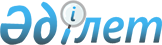 Республикалық мемлекеттiк кәсiпорындардың тiзбесi туралы
					
			Күшін жойған
			
			
		
					Қазақстан Республикасы Үкiметiнiң 1996 жылғы 25 маусымдағы N 790 Қаулысы. Күші жойылды - Қазақстан Республикасы Үкіметінің 2013 жылғы 5 тамыздағы № 796 қаулысымен      Ескерту. Күші жойылды - ҚР Үкіметінің 05.08.2013 № 796 қаулысымен.      "Мемлекеттiк кәсiпорын туралы" Қазақстан Республикасы Президентiнiң 1995 жылғы 19 маусымдағы N 2335 Заң күшi бар Жарлығын жүзеге асыру мақсатында Қазақстан Республикасының Үкiметi қаулы етедi:

      1. Республикалық мемлекеттiк кәсiпорындардың берiлiп отырған Тiзбесi бекiтiлсiн.



      2. Министрлiктер, мемлекеттiк комитеттер мен өзге де мемлекеттiк органдар (бұдан әрi - өкiлеттi органдар) Тiзбеге сәйкес республикалық кәсiпорындарға қатысты мемлекеттiк меншiк құқығы субъектiсiнiң функциясын жүзеге асыратын оларды мемлекеттiк басқару органдары болып белгiленсiн. 

      Өкiлеттi органдар Республикалық мемлекеттiк кәсiпорындардың Тiзбесi бекiтiлгеннен соң екi ай мерзiм iшiнде кәсiпорындардың жарғыларын бекiтсiн және олардың басшыларымен контракт жасасын. 

      3. Республикалық мемлекеттiк кәсiпорындардың басшылары жарғылар бекiтiлген соң бiр ай мерзiм iшiнде белгiленген тәртiппен кәсiпорындарды қайта тiркеуден өткiзсiн.



     4. Қазақстан Республикасының Статистика және талдау жөнiндегi мемлекеттiк комитетi республикалық мемлекеттiк кәсiпорындардың тiзiлiмiн әзiрлесiн және оны жүргiзсiн.



     5. Министрлiктер, мемлекеттiк комитеттер, өзге де орталық және жергiлiктi атқарушы органдар өздерiнiң бұрын қабылдаған шешiмдерiн осы қаулыға сәйкестендiрсiн.      Қазақстан Республикасы 

     Премьер-Министрдiң 

     орынбасары 

                                           Қазақстан Республикасы 

                                                 Үкiметiнiң 

                                          1996 жылғы 25 маусымдағы 

                                              N 790 қаулысымен 

                                                 Бекiтiлген         Республикалық мемлекеттiк кәсiпорындардың 

                         Тiзбесi       Ескерту. Тізбеге өзгерістер енгізілді - ҚР Үкіметінің 1996.10.01 N 1202, 1996.11.11 N 1403, 1997.01.31 N 129, 1997.02.21 N 251, 1997.02.14 N 216, 1997.04.18 N 587, 1997.04.23 N 644, 1997.05.23 N 875, 1997.07.24 N 1155, 1997.08.11 N 1246, 1997.08.15 N 1261, 1997.08.25 N 1279, 1997.08.25 N 1282, 1997.09.18 N 1349, 1997.10.30 N 1467, 1997.11.12 N 1552, 1997.11.17 N 1594, 1997.12.18 N 1809a, 1998.02.18 N 117, 1998.03.12 N 204, 1998.03.23 N 254, 1998.03.24 N 256, 1998.03.26 N 261, 1998.04.21 N 372, 1998.04.20 N 353, 1998.05.08 N 417, 1998.05.15 N 441, 1998.06.19 N 570, 1998.06.24 N 600, 1998.06.29 N 610, 1998.07.08 N 648, 1998.07.03 N 634, 1998.08.19 N 789, 1998.09.16 N 909, 1998.10.15 N 1048, 1998.10.30 N 1109, 1998.11.09 N 1139, 1998.12.01 N 1212, 25-1, 1998.12.04 N 1241, 1998.12.09 N 1266, 1998.12.18 N 1293, 1998.12.30 N 1359, 1998.12.31 N 1378, 1999.01.11 N 20, 1999.01.19 N 36, 1999.02.15 N 122, 1999.02.15 N 125, 1999.02.16 N 128, 1999.02.17 N 134, 1999.02.22 N 136, 1999.02.22 N 138, 1999.03.02 N 185, 1999.03.12 N 234, 1999.03.17 N 251, 1999.03.17 N 252, 1999.03.19 N 270, 1999.03.19 N 271, 1999.03.19 N 278, 1999.03.23 N 288, 1999.04.09 N 392, 1999.04.15 N 413, 1999.04.16 N 419, 1999.04.21 N 440, 1999.04.24 N 464, 1999.04.27 N 479, 1999.04.27 N 482, 1999.04.27 N 487, 1999.04.27 N 488, 1999.04.29 N 518, 1999.05.07 N 552, 1999.05.13 N 570, 1999.05.15 N 582, 1999.05.22 N 615, 1999.05.26 N 649, 1999.06.11 N 722, 1999.06.14 N 743, 1999.06.14 N 744, 1999.06.15 N 752, 1999.06.15 N 759, 1999.06.15 N 760, 1999.06.17 N 793, 1999.06.28 N 869, 1999.06.28 N 872, 1999.06.30 N 903, 1999.06.30 N 906, 1999.07.05 N 922, 1999.07.09 N 945, 1999.07.09 N 951, 1999.07.17 N 993, 1999.07.20 N 1017, 1999.07.24 N 1055, 1999.07.24 N 1058, 1999.07.26 N 1065, 1999.07.30 N 1080, 1999.08.09 N 1119, 1999.08.18 N 1185, 1999.08.27 N 1259, 1999.08.27 N 1264, 1999.09.08 N 1339, 1999.09.08 N 1340, 1999.09.09 N 1344, 1999.09.10 N 1364, 1999.09.24 N 1451, 1999.10.09 N 1545, 1999.11.03 N 1642, 1999.11.12 N 1693, 1999.11.25 N 1788, 1999.11.30 N 1817, 1999.12.02 N 1824, 1999.12.03 N 1850, 1999.12.07 N 1874, 1999.12.08 N 1879, 1999.12.27 N 1988, 2000.01.10 N 37, 2000.01.11 N 45, 2000.01.13. N 72, 2000.01.14 N 75, 2000.02.10 N 198, 2000.02.12 N 227, 2000.02.14 N 236, 2000.02.24 N 286, 2000.02.28 N 307, 2000.03.02. N 347, 2000.03.03 N 351, 2000.03.06 N 361, 2000.03.06 N 361, 2000.03.09 N 369, 2000.03.13 N 379, 2000.03.28 N 449, 2000.03.29 N 456, 2000.04.14 N 576, 2000.04.17 N 587, 2000.04.19 N 604, 2000.04.24. N 632, 2000.05.13 N 706, 2000.05.15 N 718, 2000.05.17 N 736, 2000.05.18 N 745, 2000.05.19 N 766, 2000.05.25 N 794, 2000.07.03 N 1002, 2000.07.10 N 1039, 2000.07.10 N 1046, 2000.07.12 N 1061, 2000.07.28 N 1154, 2000.07.28 N 1156, 2000.08.04. N 1188, 2000.08.08 N 1217, 2000.08.09 N 1227, 2000.08.23 N 1295, 2000.09.22 N 1433, 2000.09.28 N 1468, 2000.09.29 N 1477, 2000.10.16. N 1531, 2000.10.24 N 1589, 2000.11.03 N 1669, 2000.11.07 N 1679, 2000.11.14 N 1708, 2000.11.18 N 1735, 2000.11.30 N 1792, 2000.12.14 N 1845, 2000.12.28 N 1916, 2000.12.29 N 1923, 2001.01.16 N 55, 2001.01.20 N 88, 2001.01.25 N 133, 2001.01.31 N 163, 2001.01.31 N 165, 2001.02.05 N 186, 2001.02.09 N 215, 2001.02.27 N 285, 2001.02.28 N 294, 2001.02.28. N 295, 2001.03.01 N 312, 2001.03.02 N 316, 2001.03.02 N 323, 2001.03.25 N 380, 2001.03.29 N 410, 2001.03.29 N 411, 2001.03.31 N 426, 2001.04.19 N 527, 2001.04.23 N 541, 2001.05.02 N 582, 2001.05.23 N 692, 2001.06.08 N 777, 2001.06.22 N 851, 2001.06.29 N 892, 2001.07.12. N 951, 2001.07.24 N 1001, 2001.08.21. N 1094, 2001.09.02 N 1132, 2001.09.05 N 1146, 2001.09.07 N 1163, 2001.10.11 N 1313, 2001.10.29 N 1370, 2001.10.29 N 1373, 2001.11.13 N 1445, 2001.11.26 N 1513, 2001.11.28 N 1538, 2001.12.27 N 1724, 2001.12.28 N 1755, 2002.02.27. N 251, 2002.05.07 N 500, 2002.05.07 N 506, 2002.05.30 N 596, 2002.06.28. N 704, 2002.07.11 N 756, 2002.07.13 N 772, 2002.07.27. N 839, 2002.09.06 N 984, 2002.09.12 N 995, 2002.09.12 N 996, 2002.09.20 N 1036, 2002.10.02 N 1081, 2002.10.29 N 1148, 2002.11.05 N 1170, 2002.11.05 N 1172, 2002.11.06 N 1173, 2002.11.08 N 1186, 2002.11.14 N 1208, 2002.11.18 N 1220, 2002.11.21. N 1233, 2002.11.22 N 1239, 2002.11.28 N 1267, 2002.12.13 N 1309, 2002.12.29 N 1431, 2003.01.17 N 33, 2003.01.20 N 62, 63, 2003.01.21 N 68, 2003.01.22 N 72, 2003.01.23 N 84, 2003.01.28 N 99, 2003.02.11 N 149, 2003.02.24 N 189, 2003.03.13 N 244, 2003.03.14 N 249, 2003.03.20 N 277, 2003.04.09 N 341, 2003.04.23 N 94, 2003.05.20 N 463, 2003.06.27 N 623, 2003.06.30 N 629, 2003.07.03 N 651, 2003.07.18 N 714, 2003.07.28 N 752, 2003.07.31 N 768, 2003.08.20 N 836, 2003.08.20 N 837, 2003.08.26 N 866, 2003.08.27 N 872, 2003.09.08 N 904, 906, 2003.09.10 N 916, 2003.09.26 N 79, 2003.09.29 N 989, 2003.11.24 N 1172, 2003.11.26 N 1180, 2003.11.29 N 1214, 2003.12.05 N 1240, 2003.12.10 N 1257, 2003.12.13 N 1262, 2004.01.08 N 14, 2004.01.30 N 112, 2004.02.03 N 128, 2004.02.09 N 151, 2004.02.12 N 169, 2004.02.26 N 234, 2004.03.05 N 280, 2004.04.27 N 473, 2004.04.28 N 481, 2004.06.18 N 668, 2004.06.23 N 692, 2004.06.25 N 703, 2004.08.03 N 829, 2004.08.11 N 835, 2004.08.13 N 854, 2004.08.31 N 921, 2004.09.30 NN 1003, 1005, 2004.10.28 N 1105, 2004.10.28 N 1111, 2004.11.29 N 1130, 2004.11.26 N 1237, 2004.12.14 N 1317, 1318, 2004.12.15 N 1327, 2004.12.31 N 1460, 2005.01.25 N 53, 2005.01.26 N 64, 2005.03.14 N 225, 2005.03.30 N 283, 2005.04.04 N 300, 303, 2005.04.14 N 354, 2005.04.29 N 405 (қолданысқа енгізілу тәртібін 6-тармақтан қараңыз), 2005.07.13 N 726, 2005.07.14 N 728, 2005.07.19 N 741, 2005.08.13 N 843, 2005.08.24 N 871, 2005.09.16 N 923, 2005.09.20 N 928, N 929, 2005.09.27 N 953, 2005.10.11 N 1017, 2005.10.15 N 1032, 2005.11.17 N 1132, 2005.11.22 N 1150, 2005.11.24 N 1159 (қаулы алғаш рет ресми жарияланғаннан кейiн он күнтiзбелiк күн өткен соң қолданысқа енгізіледі), 2006.01.06 N 25, 2006.02.28 N 139, 2006.03.14 N 158, 2006.03.21 N 195, 2006.03.29 N 211, 26.04.2006 N 329, 2006.05.02 N 352, 2006.05.10 N 378, 2006.05.16 N 405, 2006.06.13 N 543, 2006.06.13 N 544, 2006.06.20 N 563, 2006.06.30 N 626, 2006.07.21 N 700, 2006.07.26 N 708, 2006.07.28 N 716, 2006.08.01 N 724, 2006.08.23 N 800, 2006.10.09 N 967, 2006.11.17 N 1085 (алғаш рет ресми жарияланғаннан кейін он күнтiзбелiк күн өткен соң қолданысқа енгiзіледі), 2006.12.05 N 1170 (2007.01.01 бастап қолданысқа енгiзiледi), 2007.01.26 N 61, 2006.12.29 N 1313, 2007.03.28 N 237, 2007.04.27 N 340, 2007.05.04 N 359, 2007.05.22 N 409, 2007.05.29 N 438, 2007.07.06 N 579, 2007.07.24 N 624, 2007.08.21 N 723, 2007.08.21 N 724, 2007.09.18 N 816, 2007.10.01 N 868, 2007.10.15 N 949, 2007.10.17 N 961, 2007.10.18 N 964, 2007.11.30 N 1154, 2007.12.04 N 1174, 2007.12.05 N 1180, 2008.01.14 N 12, 2008.01.15 N 15, 2008.01.17 N 25, 2008.01.22 N 38, 2008.01.28 N 72, 2008.02.07 N 119, 2008.02.28 N 205, 2008.03.01 N 209, 2008.03.05 N 222, 2008.03.11 N 235, 2008.03.19 N 268, 2008.03.28 N 300 (қолданысқа енгізілу тәртібін 5-тармақтан қараңыз), 2008.04.03 N 317, 2008.04.08 N 335, 2008.04.16 N 352, 2008.04.17 N 362, 2008.04.18 N 365, 2008.04.24 N 387 (қолданысқа енгізілу тәртібін 10-тармақтан қараңыз), 2008.05.06 N 421, 2008.05.07 N 429, 2008.05.26 N 502, 2008.05.30 N 522, 2008.06.26 N 610 (қолданысқа енгізілу тәртібін 4-тармақтан қараңыз), 2008.07.17 N 698, 2008.08.04 N 735, 2008.09.11 N 847, 2007.12.21 N 1244 (2009.01.01 бастап қолданысқа енгізіледі), 2008.12.22 N 1196 (2010.01.01 бастап қолданысқа енгізіледі), 2008.12.31 N 1306 (қолданысқа енгізілу тәртібін 6-т. қараңыз), 2009.01.20 N 23 (2009.01.01 бастап қолданысқа енгізіледі), 2009.02.19 N 188; 2009.03.12 N 289; 2009.03.12 N 294, 2009.05.14 N 708, 2009.05.25 N 772, 2009.06.18 N 935, 2009.06.20 N 956, 2009.07.08 N 1037, 2009.07.15 N 1071, 2009.07.23 N 1121, 2009.09.11 N 1352, 2009.09.11 N 1353, 2009.09.11 N 1354, 2009.09.14 N 1369, 2009.11.21 N 1908, 2009.12.04 N 2017, 2009.12.21 № 2156, 2009.12.21 № 2158 (2010.01.01 бастап қолданысқа енгізіледі), 2010.01.30 № 43, 2010.02.08 № 77, 2010.02.11 № 84, 2010.03.01 № 151, 2010.03.11 № 196, 2010.03.30 № 245, 2010.03.31 N 252, 2010.05.14 N 416, 2010.05.18 № 427, 2010.05.25 № 462, 2010.06.21 № 631, 2010.06.28 № 658, 2010.06.30 № 668, 2010.11.28 N 1260, 2011.01.21 N 22, 2011.01.31 N 49, 2011.02.02 N 72 (2011.07.01 бастап қолданысқа енгізіледі), 2011.02.10 N 111, 2011.02.14 N 133, 2011.02.18 N 154, 2011.02.28 N 195, 2011.02.28 N 196, 2011.03.11 N 246, 2011.05.19 N 544, 2011.05.30 N 602, 2011.06.30 N 736, 2011.07.02 № 757, 2011.08.02 № 900, 2011.08.23 N 941, 2011.09.12 N 1041, 2011.09.12 N 1112, 2011.11.05 N 1299, 2011.12.26 N 1598, 2011.12.30 № 1688, 2012.01.19 № 106, 2012.02.17 № 232, 2012.02.20 № 244, 2012.03.11 N 314,  2012.03.12 N 319, 2012.03.30 N 379, 2012.04.06 N 421, 2012.04.09 N 435, 2012.04.26 N 520, 2012.04.27 N 538, 2012.05.03 N 571, 2012.05.08 N 593, 2012.05.16 N 626, 2012.06.31 N 706, 2012.05.31 N 710, 2012.06.12 N 786, 2012.06.30 N 890, 2012.07.09 N 925, 2012.07.09 N 926, 2012.07.26 N 978, 2012.07.30 N 992, 2012.08.31 N 1110 (алғашқы ресми жарияланған күнінен бастап күнтізбелік он күн өткен соң қолданысқа енгізіледі), 2012.09.05 N 1144, 2012.11.12 N 1433, 2012.11.20 N 1465, 2012.11.20 N 1467, 2012.12.04 N 1539, 2012.12.24 N 1669, 2012.12.28 N 1724; 28.01.2013 № 49 (алғашқы ресми жарияланған күнінен бастап күнтізбелік он күн өткен соң қолданысқа енгізіледі); 04.02.2013 N 84; 08.02.2013 N 109; 25.02.2013 N 172; 26.02.2013 N 186; 29.04.2013 № 403; 08.05.2013 N 465; 29.05.2013 N 529; 02.07.2013 N 668; 23.07.2013 N 736 қаулыларымен.
					© 2012. Қазақстан Республикасы Әділет министрлігінің «Қазақстан Республикасының Заңнама және құқықтық ақпарат институты» ШЖҚ РМК
				N

р/сКәсiпорынның атауыТұрғылықты жерiҚазақстан Республикасының Геология 

және жер қойнауын қорғау министрлiгi
1."ҚазҚЕӘБ" Ашық газ және мұнай атқыламаларының пайда болуының алдын алу және жою жөнiндегi қазақ әскерилендiрiлген бөлiмi" қазыналық кәсiпорныАтырау қаласы2.Алынып тасталды3.Алынып тасталды - ҚР Үкіметінің 2001.01.25 N 133 қаулысымен.Алынып тасталды - ҚР Үкіметінің 2001.01.25 N 133 қаулысымен.Қазақстан Республикасының Денсаулық сақтау министрлігі
4."Республикалық сауда-жабдықтау бiрлестiгi" қазыналық кәсiпорныАлматы қаласы5.Алынып тасталды - ҚР Үкіметінің 1997.08.21 N 1275 қаулысымен.Алынып тасталды - ҚР Үкіметінің 1997.08.21 N 1275 қаулысымен.6.Алынып тасталды - ҚР Үкіметінің 2001.02.28 N 296 қаулысымен.Алынып тасталды - ҚР Үкіметінің 2001.02.28 N 296 қаулысымен.7."Дезинфекция" республикалық бiрлестiгi" қазыналық кәсiпорныАлматы қаласы8.Алынып тасталды - ҚР Үкіметінің 2009.09.11 N 1353 Қаулысымен.Алынып тасталды - ҚР Үкіметінің 2009.09.11 N 1353 Қаулысымен.9."Республикалық қатаң бақылаудағы психиатриялық ауруханасы жанындағы емдеу-еңбек шеберханасы" қазыналық кәсiпорныАлматы облысы, Талғар ауданы9-1.Алынып тасталдыАлматы қаласы9-2."Алматы мемлекеттік дәрігерлер білімін жетілдіру институты" республикалық мемлекеттік кәсіпорны (шаруашылық жүргізу құқығында)9-3.Алынып тасталды - ҚР Үкіметінің 2009.03.12 N 294 Қаулысымен.Алынып тасталды - ҚР Үкіметінің 2009.03.12 N 294 Қаулысымен.9-4.«Марат Оспанов атындағы Батыс Қазақстан мемлекеттік медицина университеті» республикалық мемлекеттік кәсіпорны (шаруашылық жүргізу құқығындағы)Ақтөбе қаласы9-5."Қазақ онкология және радиология ғылыми-зерттеу институты" республикалық мемлекеттік кәсіпорны (шаруашылық жүргізу құқығында)Алматы қаласы9-6.Алынып тасталды - ҚР Үкіметінің 2010.06.28 № 658 Қаулысымен.Алынып тасталды - ҚР Үкіметінің 2010.06.28 № 658 Қаулысымен.9-7."Кардиология және ішкі аурулар ғылыми-зерттеу институты" республикалық мемлекеттік кәсіпорны (шаруашылық жүргізу құқығында)Алматы қаласы9-8.Алынып тасталды - ҚР Үкіметінің 2009.05.14 N 708 Қаулысымен.Алынып тасталды - ҚР Үкіметінің 2009.05.14 N 708 Қаулысымен.9-9."С.Ж.Асфендияров атындағы Қазақ ұлттық медицина университеті" республикалық мемлекеттік кәсіпорны (шаруашылық жүргізу құқығында)Алматы қаласы9-10."Қарағанды мемлекеттік медицина университеті" республикалық мемлекеттік кәсіпорны (шаруашылық жүргізу құқығында)Қарағанды қаласы9-11.Алынып тасталды - ҚР Үкіметінің 2001.10.29 N 1370 қаулысымен.Алынып тасталды - ҚР Үкіметінің 2001.10.29 N 1370 қаулысымен.9-12.Алынып тасталды - ҚР Үкіметінің 2001.10.29 N 1370 қаулысымен. Алынып тасталды - ҚР Үкіметінің 2001.10.29 N 1370 қаулысымен. 9-13."С.Х.Субханбердин атындағы Қазақстан медицина және денсаулық сақтау тарихының мұражайы" қазыналық кәсiпорныАлматы қаласы9-14.Алынып тасталды - ҚР Үкіметінің 2010.06.28 № 658 Қаулысымен.Алынып тасталды - ҚР Үкіметінің 2010.06.28 № 658 Қаулысымен.9-15.Алынып тасталды - ҚР Үкіметінің 2010.06.28 № 658 Қаулысымен.Алынып тасталды - ҚР Үкіметінің 2010.06.28 № 658 Қаулысымен.9-16."Педиатрия және балалар хирургиясы ғылыми орталығы" қазыналық кәсiпорны Алматы қаласы9-17.Алынып тасталды - ҚР Үкіметінің 2009.05.14 N 708 Қаулысымен.Алынып тасталды - ҚР Үкіметінің 2009.05.14 N 708 Қаулысымен.9-18.Алынып тасталды - ҚР Үкіметінің 1999.09.10 N 1364 қаулысымен.Алынып тасталды - ҚР Үкіметінің 1999.09.10 N 1364 қаулысымен.9-19."Салауатты өмір салтын қалыптастыру проблемаларының ұлттық орталығы" республикалық мемлекеттік кәсіпорны (шаруашылық жүргізу құқығында)Алматы қаласы9-20."Тері-венерология ғылыми-зерттеу институты" республикалық мемлекеттік кәсіпорны (шаруашылық жүргізу құқығында)Алматы қаласы9-21."Радиациялық медицина және экология ғылыми-зерттеу институты" қазыналық кәсiпорныСемей қаласы9-22."Акушерлiк, гинекология және перинатология ғылыми орталығы" республикалық мемлекеттiк кәсiпорны  (шаруашылық жүргiзу құқығында)Алматы қаласы9-23."Республикалық қан орталығы" қазыналық кәсiпорныАлматы қаласы9-24.Алынып тасталды - ҚР Үкіметінің 2006.06.13 N 543 қаулысымен.Алынып тасталды - ҚР Үкіметінің 2006.06.13 N 543 қаулысымен.9-25."Орта медициналық және фармацевтикалық қызметкерлерiн даярлау және қайта даярлау жөнiндегi республикалық колледжi" қазыналық кәсiпорныАлматы қаласы9-26.Алынып тасталды - ҚР Үкіметінің 02.07.2013 N 668 қаулысымен.Алынып тасталды - ҚР Үкіметінің 02.07.2013 N 668 қаулысымен.9-27."Алатау" балалар клиникалық санаторийi" қазыналық кәсiпорныАлматы қаласы9-28."Республикалық аллергология орталығы" республикалық мемлекеттік қазыналық кәсiпорныАлматы қаласы9-29."Республикалық оқыту-әдiстемелiк орталығы" қазыналық кәсiпорныАлматы қаласы9-30."Семей қаласының мемлекеттік медицина университеті" республикалық мемлекеттік кәсіпорны (шаруашылық жүргізу құқығында)Семей қаласы9-31."Дәрiлiк құралдарды, медициналық мақсаттағы бұйымдарды және медицина техникасын сараптау ұлттық орталығы" республикалық мемлекеттік кәсіпорныАлматы қаласы9-32.Алынып тасталды - ҚР Үкіметінің 2001.03.02 N 323 қаулысымен.Алынып тасталды - ҚР Үкіметінің 2001.03.02 N 323 қаулысымен.9-33."Қоғамдық денсаулық сақтау жоғары мектебі" республикалық мемлекеттік кәсіпорны (шаруашылық жүргізу құқығында)Алматы қаласы9-34."Оңтүстiк Қазақстан мемлекеттiк фармацевтика академиясы" шаруашылық жүргізу құқығындағы республикалық мемлекеттік кәсiпорныШымкент қаласы9-35 - 9-39Алынып тасталды - ҚР Үкіметінің 2000.07.28 N 1156 қаулысымен.Алынып тасталды - ҚР Үкіметінің 2000.07.28 N 1156 қаулысымен.9-40.Алынып тасталды9-41 - 9-45Алынып тасталды - ҚР Үкіметінің 2000.07.28 N 1156 қаулысымен.Алынып тасталды - ҚР Үкіметінің 2000.07.28 N 1156 қаулысымен.9-46.Алынып тасталды9-47.Алынып тасталды - ҚР Үкіметінің 2000.07.28 N 1156 қаулысымен.Алынып тасталды - ҚР Үкіметінің 2000.07.28 N 1156 қаулысымен.9-48.Алынып тасталды - ҚР Үкіметінің 1999.12.03 N 1850 қаулысымен.Алынып тасталды - ҚР Үкіметінің 1999.12.03 N 1850 қаулысымен.9-49.Алынып тасталды - ҚР Үкіметінің 2000.07.28 N 1156 қаулысымен.Алынып тасталды - ҚР Үкіметінің 2000.07.28 N 1156 қаулысымен.9-50.Алынып тасталды9-51 - 9-65Алынып тасталды - ҚР Үкіметінің 2000.07.28 N 1156 қаулысымен.Алынып тасталды - ҚР Үкіметінің 2000.07.28 N 1156 қаулысымен.9-66.Алынып тасталды - ҚР Үкіметінің 2004.12.15 N 1327 қаулысымен.Алынып тасталды - ҚР Үкіметінің 2004.12.15 N 1327 қаулысымен.9-67.Алынып тасталды - ҚР Үкіметінің 2010.06.28 № 658 Қаулысымен.Алынып тасталды - ҚР Үкіметінің 2010.06.28 № 658 Қаулысымен.9-68.Қазақстан Республикасы Денсаулық сақтау ісі жөніндегі агенттігінің  "Нашақорлықтың медициналық-әлеуметтік проблемаларының республикалық ғылыми-практикалық орталығы" республикалық мемлекеттiк қазыналық кәсiпорныАстана қаласы9-69."Травматология және ортопедия ғылыми-зерттеу институты" республикалық мемлекеттік кәсіпорны (шаруашылық жүргізу құқығында)Астана қаласы9-70.Алынып тасталды - ҚР Үкіметінің 2008.03.01 N 209 Қаулысымен.Алынып тасталды - ҚР Үкіметінің 2008.03.01 N 209 Қаулысымен.9-71."Еңбек гигиенасы және кәсіби аурулар ұлттық орталығы" республикалық мемлекеттік қазыналық кәсіпорныҚарағанды қаласы9-72."Қазақстан Республикасы Денсаулық сақтау министрлігінің шаруашылық басқармасы" республикалық мемлекеттік қазыналық кәсіпорныАстана қаласы9-73.Қазақстан Республикасы Денсаулық сақтау министрлiгiнiң "Республикалық психиатрия, психотерапия және наркология ғылыми-практикалық орталығы" республикалық мемлекеттiк қазыналық кәсiпорныАлматы қаласы9-74."Денсаулық сақтауды дамыту республикалық орталығы" шаруашылық жүргізу құқығындағы республикалық мемлекеттік кәсіпорныАстана қаласы9-75.Алынып тасталды - ҚР Үкіметінің 2007.03.28 N 237 қаулысымен.Алынып тасталды - ҚР Үкіметінің 2007.03.28 N 237 қаулысымен.9-76.Алынып тасталды - ҚР Үкіметінің 2009.03.12 N 294 Қаулысымен.Алынып тасталды - ҚР Үкіметінің 2009.03.12 N 294 Қаулысымен.9-77.Алынып тасталды - ҚР Үкіметінің 2009.03.12 N 294 Қаулысымен.Алынып тасталды - ҚР Үкіметінің 2009.03.12 N 294 Қаулысымен.9-78.Алынып тасталды - ҚР Үкіметінің 2009.03.12 N 294 Қаулысымен.Алынып тасталды - ҚР Үкіметінің 2009.03.12 N 294 Қаулысымен.9-79."Отан соғысының мүгедектеріне арналған республикалық клиникалық госпиталь" республикалық мемлекеттік қазыналық кәсіпорныАлматы қаласы9-80.Қазақстан Республикасы Денсаулық сақтау министрлігінің "Қазақстан Республикасының туберкулез проблемалары ұлттық орталығы" республикалық мемлекеттік қазыналық кәсіпорныАлматы қаласы9-81.Қазақстан Республикасы Денсаулық сақтау министрлігінің "Отан соғысының мүгедектеріне арналған орталық клиникалық госпиталь" республикалық мемлекеттік қазыналық кәсіпорныАлматы қаласы9-82.Қазақстан Республикасы Денсаулық сақтау министрлігінің "Балбұлақ" республикалық балаларды оңалту орталығы" республикалық мемлекеттік қазыналық кәсіпорныАлматы қаласы9-83.Қазақстан Республикасы Денсаулық сақтау министрлігінің "Балалар мен жасөспірімдерге арналған республикалық оңалту орталығы" республикалық мемлекеттік қазыналық кәсіпорныАқмола облысы, Бурабай ауданы, Бурабай кенті9-84.Қазақстан Республикасы Денсаулық сақтау министрлігінің "Қарағай" республикалық оңалту орталығы" республикалық мемлекеттік қазыналық кәсіпорныАқмола облысы, Бурабай ауданы, Бурабай кенті9-85.Қазақстан Республикасы Денсаулық сақтау министрлігінің "Сот медицинасы орталығы" республикалық мемлекеттік қазыналық кәсіпорныАстана қаласы9-86."Республикалық ақпараттық талдау орталығы" республикалық мемлекеттік кәсіпорны (шаруашылық жүргізу құқығында)Астана қаласы9-87."Трансфузиология ғылыми-өндірістік орталығы" республикалық мемлекеттік кәсіпорны (шаруашылық жүргізу құқығында)Астана қаласы9-88.«Павлодар қаласындағы өңірлік кардиохирургиялық орталығы» шаруашылық жүргізу құқығындағы республикалық мемлекеттік кәсіпорныПавлодар қаласы9-89.«Республикалық санитариялық авиация орталығы» шаруашылық жүргізу құқығындағы республикалық мемлекеттік кәсіпорныАстана қаласыҚазақстан Республикасы Денсаулық сақтау министрлігінің

    Мемлекеттік санитарлық-эпидемиологиялық қадағалау комитеті
10"Ақмола облыстық санитарлық-эпидемиологиялық сараптама орталығы" республикалық мемлекеттік қазыналық кәсіпорныКөкшетау қаласы10-1"Ақтөбе облыстық санитарлық-эпидемиологиялық сараптама орталығы" республикалық мемлекеттік қазыналық кәсіпорныАқтөбе қаласы10-2"Алматы облыстық санитарлық-эпидемиологиялық сараптама орталығы" республикалық мемлекеттік қазыналық кәсіпорныТалдықорған қаласы10-3"Атырау облыстық санитарлық-эпидемиологиялық сараптама орталығы" шаруашылық жүргізу құқығындағы республикалық мемлекеттік кәсіпорныАтырау қаласы10-4"Шығыс Қазақстан облыстық санитарлық-эпидемиологиялық сараптама орталығы" республикалық мемлекеттік қазыналық кәсіпорныӨскемен қаласы10-5"Жамбыл облыстық санитарлық-эпидемиологиялық сараптама орталығы" республикалық мемлекеттік қазыналық кәсіпорныТараз қаласы10-6"Батыс Қазақстан облыстық санитарлық-эпидемиологиялық сараптама орталығы" республикалық мемлекеттік қазыналық кәсіпорныОрал қаласы10-7"Қарағанды облыстық санитарлық-эпидемиологиялық сараптама орталығы" республикалық мемлекеттік қазыналық кәсіпорныҚарағанды қаласы10-8"Қостанай облыстық санитарлық-эпидемиологиялық сараптама орталығы" республикалық мемлекеттік қазыналық кәсіпорныҚостанай қаласы10-9"Қызылорда облыстық санитарлық-эпидемиологиялық сараптама орталығы" республикалық мемлекеттік қазыналық кәсіпорныҚызылорда қаласы10-10"Маңғыстау облыстық санитарлық-эпидемиологиялық сараптама орталығы" шаруашылық жүргізу құқығындағы республикалық мемлекеттік кәсіпорныАқтау қаласы10-11"Павлодар облыстық санитарлық-эпидемиологиялық сараптама орталығы" республикалық мемлекеттік қазыналық кәсіпорныПавлодар қаласы10-12"Солтүстік Қазақстан облыстық санитарлық-эпидемиологиялық сараптама орталығы" республикалық мемлекеттік қазыналық кәсіпорныПетропавл қаласы10-13"Оңтүстік Қазақстан облыстық санитарлық-эпидемиологиялық сараптама орталығы" республикалық мемлекеттік қазыналық кәсіпорныШымкент қаласы10-14"Алматы қаласы санитарлық-эпидемиологиялық сараптама орталығы" республикалық мемлекеттік қазыналық кәсіпорныАлматы қаласы10-15"Астана қаласы санитарлық-эпидемиологиялық сараптама орталығы" республикалық мемлекеттік қазыналық кәсіпорныАстана қаласы10-16"Орал қалалық дезинфекция станциясы" республикалық мемлекеттік қазыналық кәсіпорныОрал қаласы10-17"Петропавл қалалық дезинфекция станциясы" республикалық мемлекеттік қазыналық кәсіпорныПетропавл қаласы10-18"Алматы қаласы дезинфекция станциясы" республикалық мемлекеттік қазыналық кәсіпорныАлматы қаласы10-19"Шымкент қалалық дезинфекция станциясы" республикалық мемлекеттік қазыналық кәсіпорныШымкент қаласы10-20Алынып тасталды - ҚР Үкіметінің 2011.02.02 N 72 (2011.07.01 бастап қолданысқа енгізіледі) Қаулысымен.Алынып тасталды - ҚР Үкіметінің 2011.02.02 N 72 (2011.07.01 бастап қолданысқа енгізіледі) Қаулысымен.10-21Алынып тасталды - ҚР Үкіметінің 2011.02.02 N 72 (2011.07.01 бастап қолданысқа енгізіледі) Қаулысымен.Алынып тасталды - ҚР Үкіметінің 2011.02.02 N 72 (2011.07.01 бастап қолданысқа енгізіледі) Қаулысымен.10-22Алынып тасталды - ҚР Үкіметінің 2011.02.02 N 72 (2011.07.01 бастап қолданысқа енгізіледі) Қаулысымен.Алынып тасталды - ҚР Үкіметінің 2011.02.02 N 72 (2011.07.01 бастап қолданысқа енгізіледі) Қаулысымен.10-23Алынып тасталды - ҚР Үкіметінің 2011.02.02 N 72 (2011.07.01 бастап қолданысқа енгізіледі) Қаулысымен.Алынып тасталды - ҚР Үкіметінің 2011.02.02 N 72 (2011.07.01 бастап қолданысқа енгізіледі) Қаулысымен.10-24Алынып тасталды - ҚР Үкіметінің 2011.02.02 N 72 (2011.07.01 бастап қолданысқа енгізіледі) Қаулысымен.Алынып тасталды - ҚР Үкіметінің 2011.02.02 N 72 (2011.07.01 бастап қолданысқа енгізіледі) Қаулысымен.10-25Қазақстан Республикасы Денсаулық сақтау министрлігі Мемлекеттік санитарлық-эпидемиологиялық қадағалау комитетінің "Хамза Жұматов атындағы Гигиена және эпидемиология ғылыми орталығы" республикалық мемлекеттік қазыналық кәсіпорныАлматы қаласы10-26Қазақстан Республикасы Денсаулық сақтау министрлігі Мемлекеттік санитарлық-эпидемиологиялық қадағалау комитетінің "Масғұт Айқымбаев атындағы Қазақ карантиндік және зоонозды жұқпалар ғылыми орталығыАлматы қаласы10-27Қазақстан Республикасы Денсаулық сақтау министрлігі Мемлекеттік санитарлық-эпидемиологиялық қадағалау комитетінің «Санитарлық-эпидемиологиялық сараптама және мониторинг ғылыми-практикалық орталығы» республикалық  мемлекеттік қазыналық кәсіпорныАлматы қаласы10-14Алынып тасталды - ҚР Үкіметінің 2000.03.28 N 449 Қаулысымен.Алынып тасталды - ҚР Үкіметінің 2000.03.28 N 449 Қаулысымен.14-а.Алынып тасталды - ҚР Үкіметінің 2002.04.11 N 417 қаулысымен.Алынып тасталды - ҚР Үкіметінің 2002.04.11 N 417 қаулысымен.15-16.Алынып тасталды - ҚР Үкіметінің 1997.04.02 N 461 қаулысымен.Алынып тасталды - ҚР Үкіметінің 1997.04.02 N 461 қаулысымен.17.Алынып тасталды - ҚР Үкіметінің 2003.08.26 N 866 қаулысымен.Алынып тасталды - ҚР Үкіметінің 2003.08.26 N 866 қаулысымен.18.Алынып тасталды19.Алынып тасталды - ҚР Үкіметінің 2003.08.26 N 866 қаулысымен.Алынып тасталды - ҚР Үкіметінің 2003.08.26 N 866 қаулысымен.Қазақстан Республикасының Қорғаныс министрлiгi
20.Алынып тасталды - ҚР Үкіметінің 2004.09.14 N 957 қаулысымен. Алынып тасталды - ҚР Үкіметінің 2004.09.14 N 957 қаулысымен. 21.Алынып тасталды21а.Алынып тасталды - ҚР Үкіметінің 2001.02.28 N 289 қаулысымен.Алынып тасталды - ҚР Үкіметінің 2001.02.28 N 289 қаулысымен.21-1.Алынып тасталды - ҚР Үкіметінің 2004.09.14 N 957 қаулысымен.Алынып тасталды - ҚР Үкіметінің 2004.09.14 N 957 қаулысымен.21-2.Алынып тасталды - ҚР Үкіметінің 2004.09.14 N 957 қаулысымен. Алынып тасталды - ҚР Үкіметінің 2004.09.14 N 957 қаулысымен. 21-3.Алынып тасталды - ҚР Үкіметінің 2003.01.21 N 68 қаулысымен.Алынып тасталды - ҚР Үкіметінің 2003.01.21 N 68 қаулысымен.21-4.Алынып тасталды - ҚР Үкіметінің 2004.09.14 N 957 қаулысымен.Алынып тасталды - ҚР Үкіметінің 2004.09.14 N 957 қаулысымен.21-8.Алынып тасталды - ҚР Үкіметінің 2004.09.14 N 957 қаулысымен.Алынып тасталды - ҚР Үкіметінің 2004.09.14 N 957 қаулысымен.21-9.Қазақстан Республикасы Қорғаныс министрлігінің әскери-техникалық мектебі" республикалық мемлекеттік қазыналық кәсіпорныАлматы қаласы21-10."Қазарнаулыэкспорт (Казспецэкспорт)"

республикалық мемлекеттік кәсіпорны

еншілес кәсіпорындарымен (шаруашылық

жүргізу құқығындағы)Алматы қаласы21-11.Алынып тасталды - ҚР Үкіметінің 200.09.30 N 1003 қаулысымен.Алынып тасталды - ҚР Үкіметінің 200.09.30 N 1003 қаулысымен.21-12.Қазақстан Республикасы Қорғаныс министрлігінің шаруашылық жүргізу құқығындағы "Қолдау" республикалық мемлекеттік кәсіпорныАстана қаласы21-13.Алынып тасталды - ҚР Үкіметінің 2005.07.14 N 728 қаулысымен.Алынып тасталды - ҚР Үкіметінің 2005.07.14 N 728 қаулысымен.22-25.Алынып тасталды - ҚР Үкіметінің 1999.08.27 N 1264 қаулысымен.Алынып тасталды - ҚР Үкіметінің 1999.08.27 N 1264 қаулысымен.Қазақстан Республикасының Қаржы министрлiгi
25-1.Алынып тасталды - ҚР Үкіметінің 2001.08.23 N 1101 қаулысымен.Алынып тасталды - ҚР Үкіметінің 2001.08.23 N 1101 қаулысымен.25-2.Алынып тасталды - ҚР Үкіметінің 2001.04.26 N 563 қаулысымен.Алынып тасталды - ҚР Үкіметінің 2001.04.26 N 563 қаулысымен.25-3.Алынып тасталды - ҚР Үкіметінің 2008.04.24 N 387 Қаулысымен.Алынып тасталды - ҚР Үкіметінің 2008.04.24 N 387 Қаулысымен.25-4.Алынып тасталды - ҚР Үкіметінің 2004.06.24 N 695 қаулысымен.Алынып тасталды - ҚР Үкіметінің 2004.06.24 N 695 қаулысымен.25-5.Алынып тасталды - ҚР Үкіметінің 2004.06.24 N 695 қаулысымен.Алынып тасталды - ҚР Үкіметінің 2004.06.24 N 695 қаулысымен.25-6.Алынып тасталды - ҚР Үкіметінің 2004.06.24 N 695 қаулысымен.Алынып тасталды - ҚР Үкіметінің 2004.06.24 N 695 қаулысымен.25-7.Алынып тасталды - ҚР Үкіметінің 1999.07.23 N 1046 қаулысымен.Алынып тасталды - ҚР Үкіметінің 1999.07.23 N 1046 қаулысымен.25-8"ҚазАлкоОрталық" республикалық мемлекеттiк кәсiпорны (шаруашылық жүргiзу құқығында)Алматы қаласыҚазақстан Республикасының Экономика және бюджеттiк 

жоспарлау министрлігі
      Ескерту. Бөлім алып тасталды - ҚР Үкіметінің 2011.05.19 N 544 Қаулысымен.
Қазақстан Республикасының Ауыл шаруашылық министрлiгi
38.Абалақ ағаш жөнелту базасы (шаруашылық жүргiзу құқығында)Красноярск өлкесi Лесосибирск қаласы39."Қазақ мемлекеттiк аймақтық машина сынау станциясы (Қаз МСС)" қазыналық кәсiпорныАлматы облысы, Қаскелең ауданы40."Қызылорда мемлекеттiк аймақтық машина-сынау станциясы" қазыналықҚызылорда облысы, Тасбөгет поселкесi41."Павлодар мемлекеттiк аймақтық машина сынау станциясы" қазыналық кәсiпорныПавлодар облысы, Хмельницкий селосы41-1.Алынып тасталды - ҚР Үкіметінің 2007.05.22 N 409 қаулысымен.Алынып тасталды - ҚР Үкіметінің 2007.05.22 N 409 қаулысымен.42.Алынып тасталды - ҚР Үкіметінің 2002.01.15 N 51 қаулысымен.Алынып тасталды - ҚР Үкіметінің 2002.01.15 N 51 қаулысымен.43.Алынып тасталды - ҚР Үкіметінің 2006.08.01 N 724 қаулысымен.Алынып тасталды - ҚР Үкіметінің 2006.08.01 N 724 қаулысымен.44.Алынып тасталды - ҚР Үкіметінің 1997.02.24 N 260 қаулысымен.Алынып тасталды - ҚР Үкіметінің 1997.02.24 N 260 қаулысымен.44 - 44а.Алынып тасталды - ҚР Үкіметінің 1999.06.14 N 739 қаулысымен.Алынып тасталды - ҚР Үкіметінің 1999.06.14 N 739 қаулысымен.44-1.Алынып тасталды - ҚР Үкіметінің 2002.01.11 N 38 қаулысымен.Алынып тасталды - ҚР Үкіметінің 2002.01.11 N 38 қаулысымен.44-2.Алынып тасталды - ҚР Үкіметінің 2000.03.02 N 342 қаулысымен.Алынып тасталды - ҚР Үкіметінің 2000.03.02 N 342 қаулысымен.44-3.Алынып тасталды - ҚР Үкіметінің 2000.02.11 N 204 қаулысымен.Алынып тасталды - ҚР Үкіметінің 2000.02.11 N 204 қаулысымен.44-4 - 44-5.Алынып тасталды - ҚР Үкіметінің 2002.11.28. N 1267 қаулысымен.Алынып тасталды - ҚР Үкіметінің 2002.11.28. N 1267 қаулысымен.44-6.Алынып тасталды - ҚР Үкіметінің 2012.04.26 N 520 Қаулысымен.Алынып тасталды - ҚР Үкіметінің 2012.04.26 N 520 Қаулысымен.44-7 - 44-16.Алынып тасталды - ҚР Үкіметінің 2007.05.22 N 409 қаулысымен.Алынып тасталды - ҚР Үкіметінің 2007.05.22 N 409 қаулысымен.44-17 - 44-23.Алынып тасталдыАлынып тасталды44-24.Алынып тасталды - ҚР Үкіметінің 2003.09.10. N 916 қаулысымен.Алынып тасталды - ҚР Үкіметінің 2003.09.10. N 916 қаулысымен.44-25 - 44-33.Алынып тасталдыАлынып тасталды44-34.Алынып тасталды - ҚР Үкіметінің 2008.07.17 N 698 қаулысымен.Алынып тасталды - ҚР Үкіметінің 2008.07.17 N 698 қаулысымен.44-35 - 44-36.Алынып тасталды - ҚР Үкіметінің 2007.05.22 N 409 қаулысымен.Алынып тасталды - ҚР Үкіметінің 2007.05.22 N 409 қаулысымен.44-37.Алынып тасталды - ҚР Үкіметінің 2006.05.10 N 378 қаулысымен.Алынып тасталды - ҚР Үкіметінің 2006.05.10 N 378 қаулысымен.44-38 - 44-39.Алынып тасталды - ҚР Үкіметінің 2007.05.22 N 409 қаулысымен.Алынып тасталды - ҚР Үкіметінің 2007.05.22 N 409 қаулысымен.44-40.Алынып тасталды - ҚР Үкіметінің 2006.05.10 N 378 қаулысымен.Алынып тасталды - ҚР Үкіметінің 2006.05.10 N 378 қаулысымен.44-41.Алынып тасталды - ҚР Үкіметінің 2005.11.22. N 1150 қаулысымен.Алынып тасталды - ҚР Үкіметінің 2005.11.22. N 1150 қаулысымен.44-42.Алынып тасталдыАлынып тасталды44-43.Алынып тасталды - ҚР Үкіметінің 2007.05.22 N 409 қаулысымен.Алынып тасталды - ҚР Үкіметінің 2007.05.22 N 409 қаулысымен.44-44.Алынып тасталды - ҚР Үкіметінің 2006.05.10 N 378 қаулысымен.Алынып тасталды - ҚР Үкіметінің 2006.05.10 N 378 қаулысымен.44-45.Алынып тасталды - ҚР Үкіметінің 2006.05.10 N 378 қаулысымен.Алынып тасталды - ҚР Үкіметінің 2006.05.10 N 378 қаулысымен.44-46.Алынып тасталды - ҚР Үкіметінің 2007.05.22 N 409 қаулысымен.Алынып тасталды - ҚР Үкіметінің 2007.05.22 N 409 қаулысымен.44-47.Алынып тасталды - ҚР Үкіметінің 2006.05.10 N 378 қаулысымен.Алынып тасталды - ҚР Үкіметінің 2006.05.10 N 378 қаулысымен.44-48.Алынып тасталды - ҚР Үкіметінің 2007.05.22 N 409 қаулысымен.Алынып тасталды - ҚР Үкіметінің 2007.05.22 N 409 қаулысымен.44-49 - 44-52.Алынып тасталды - ҚР Үкіметінің 2006.05.10 N 378 қаулысымен.Алынып тасталды - ҚР Үкіметінің 2006.05.10 N 378 қаулысымен.44-53.Алынып тасталды - ҚР Үкіметінің 2003.04.23 N 394 қаулысымен.Алынып тасталды - ҚР Үкіметінің 2003.04.23 N 394 қаулысымен.44-54 - 44-56.Алынып тасталды - ҚР Үкіметінің 2006.05.10 N 378 қаулысымен.Алынып тасталды - ҚР Үкіметінің 2006.05.10 N 378 қаулысымен.44-57.Алынып тасталды - ҚР Үкіметінің 2007.05.22 N 409 қаулысымен.Алынып тасталды - ҚР Үкіметінің 2007.05.22 N 409 қаулысымен.44-58.Алынып тасталды - ҚР Үкіметінің 2006.05.10 N 378 қаулысымен.Алынып тасталды - ҚР Үкіметінің 2006.05.10 N 378 қаулысымен.44-59.Алынып тасталды - ҚР Үкіметінің 2007.05.22 N 409 қаулысымен.Алынып тасталды - ҚР Үкіметінің 2007.05.22 N 409 қаулысымен.44-60.Алынып тасталды - ҚР Үкіметінің 2007.05.22 N 409 қаулысымен.Алынып тасталды - ҚР Үкіметінің 2007.05.22 N 409 қаулысымен.44-61.Алынып тасталды - ҚР Үкіметінің 2006.05.10. N 378 қаулысымен.Алынып тасталды - ҚР Үкіметінің 2006.05.10. N 378 қаулысымен.44-62.Алынып тасталды - ҚР Үкіметінің 2003.04.23 N 394 қаулысымен.Алынып тасталды - ҚР Үкіметінің 2003.04.23 N 394 қаулысымен.44-63.Алынып тасталды - ҚР Үкіметінің 2005.02.22 N 160 қаулысымен.Алынып тасталды - ҚР Үкіметінің 2005.02.22 N 160 қаулысымен.44-64.Алынып тасталды - ҚР Үкіметінің 2006.05.10 N 378 қаулысымен.Алынып тасталды - ҚР Үкіметінің 2006.05.10 N 378 қаулысымен.44-65.Алынып тасталды - ҚР Үкіметінің 2007.10.15 N 949 қаулысымен.Алынып тасталды - ҚР Үкіметінің 2007.10.15 N 949 қаулысымен.44-66.Алынып тасталды - ҚР Үкіметінің 2003.04.23 N 394 қаулысымен.Алынып тасталды - ҚР Үкіметінің 2003.04.23 N 394 қаулысымен.44-67.Алынып тасталды - ҚР Үкіметінің 2006.05.10 N 378 қаулысымен.Алынып тасталды - ҚР Үкіметінің 2006.05.10 N 378 қаулысымен.44-68.Алынып тасталды - ҚР Үкіметінің 2006.05.10 N 378 қаулысымен.Алынып тасталды - ҚР Үкіметінің 2006.05.10 N 378 қаулысымен.44-69.Алынып тасталды - ҚР Үкіметінің 2007.05.22 N 409 қаулысымен.Алынып тасталды - ҚР Үкіметінің 2007.05.22 N 409 қаулысымен.44-70.Алынып тасталды - ҚР Үкіметінің 2006.05.10 N 378 қаулысымен.Алынып тасталды - ҚР Үкіметінің 2006.05.10 N 378 қаулысымен.44-71.Алынып тасталды - ҚР Үкіметінің 2003.04.23 N 394 қаулысымен.Алынып тасталды - ҚР Үкіметінің 2003.04.23 N 394 қаулысымен.44-72.Алынып тасталды - ҚР Үкіметінің 2003.04.23 N 394 қаулысымен.Алынып тасталды - ҚР Үкіметінің 2003.04.23 N 394 қаулысымен.44-73.Алынып тасталды - ҚР Үкіметінің 2007.05.22 N 409 қаулысымен.Алынып тасталды - ҚР Үкіметінің 2007.05.22 N 409 қаулысымен.44-74.Алынып тасталды - ҚР Үкіметінің 2006.05.10 N 378 қаулысымен.Алынып тасталды - ҚР Үкіметінің 2006.05.10 N 378 қаулысымен.44-75.Алынып тасталды - ҚР Үкіметінің 2005.03.14 N 225 қаулысымен.Алынып тасталды - ҚР Үкіметінің 2005.03.14 N 225 қаулысымен.44-76.Алынып тасталдыАлынып тасталды44-77.Алынып тасталдыАлынып тасталды44-78.Алынып тасталдыАлынып тасталды44-79.Алынып тасталдыАлынып тасталды44-80."Көктал" жүгерiнiң аталық нысандары тұқымдарын қайта өңдеу зауыты" қазыналық кәсіпорныАлматы облысы, Панфилов ауданы44-81.Алынып тасталдыАлынып тасталды44-82.Алынып тасталдыАлынып тасталды44-83.Алынып тасталдыАлынып тасталды44-84.Алынып тасталдыАлынып тасталды44-85.Алынып тасталды - ҚР Үкіметінің 2007.05.22 N 409 қаулысымен.Алынып тасталды - ҚР Үкіметінің 2007.05.22 N 409 қаулысымен.44-86.Алынып тасталдыАлынып тасталды44-87 - 44-88.Алынып тасталды - ҚР Үкіметінің 2003.07.18 N 714 қаулысымен.Алынып тасталды - ҚР Үкіметінің 2003.07.18 N 714 қаулысымен.44-89 - 44-90.Алынып тасталды - ҚР Үкіметінің 2003.09.08 N 904 қаулысымен.Алынып тасталды - ҚР Үкіметінің 2003.09.08 N 904 қаулысымен.44-91 - 44-98.Алынып тасталды - ҚР Үкіметінің 2003.07.18 N 714 қаулысымен.Алынып тасталды - ҚР Үкіметінің 2003.07.18 N 714 қаулысымен.44-99.Алынып тасталды - ҚР Үкіметінің 2003.09.08 N 904 қаулысымен.Алынып тасталды - ҚР Үкіметінің 2003.09.08 N 904 қаулысымен.44-100 - 44-101.Алынып тасталды - ҚР Үкіметінің 2003.07.18 N 714 қаулысымен.Алынып тасталды - ҚР Үкіметінің 2003.07.18 N 714 қаулысымен.44-102 - 44-103.Алынып тасталды - ҚР Үкіметінің 2008.02.28 N 205 Қаулысымен.Алынып тасталды - ҚР Үкіметінің 2008.02.28 N 205 Қаулысымен.44-104 - 44-104a.Алынып тасталды - ҚР Үкіметінің 2007.05.22 N 409 қаулысымен.Алынып тасталды - ҚР Үкіметінің 2007.05.22 N 409 қаулысымен.Қазақстан Республикасы Қоршаған ортаны қорғау министрлігінің Балық шаруашылығы комитеті
44-105."Бұқтырма уылдырық шашу - өсіру шаруашылығы" қазыналық кәсіпорыныШығыс Қазақстан облысы, Күршім ауданы44-106."Жоғарғы Тобыл балық питомнигi" қазыналық кәсiпорныҚостанай облысы, Лисаков қаласы44-107."Қамыстыбас балық питомнигi" қазыналық кәсiпорныҚызылорда облысы, Арал ауданы44-108."Қапшағай уылдырық шашу - өсiру шаруашылығы" қазыналық кәсiпорныАлматы облысы, Еңбекшiқазақ ауданы44-109."Қазақ өндiрiстiк-жерсiндiру станциясы" қазыналық кәсiпорныАлматы қаласы44-110."Қарағанды балық питомнигi" қазыналық кәсiпорныҚарағанды қаласы44-111."Қашыр балық питомнигi" қазыналық кәсiпорныПавлодар облысы, Қашыр ауданы44-112."Майбалық балық питомнигi" қазыналық кәсiпорныАстана қаласы 44-113."Петропавл балық питомнигi" қазыналық кәсiпорныПетропавл қаласы44-114."Шардара балық питомнигi" қазыналық кәсiпорныОңтүстiк Қазақстан облысы, Шардара қаласы44-115.Алынып тасталды - ҚР Үкіметінің 2007.02.26 N 144 қаулысымен.Алынып тасталды - ҚР Үкіметінің 2007.02.26 N 144 қаулысымен.44-116."Атырау бекiре балық өсiру зауыты" қазыналық кәсiпорныАтырау қаласыҚазақстан Республикасының Еңбек және халықты әлеуметтiк қорғау министрлiгi
45 - 47.Алынып тасталды - ҚР Үкіметінің 2006.01.06 N 25 қаулысымен.Алынып тасталды - ҚР Үкіметінің 2006.01.06 N 25 қаулысымен.47а."Қазақстан Республикасы Еңбек және халықты әлеуметтiк қорғау министрлiгiнiң Зейнетақы төлеу жөнiндегi мемлекеттiк орталығы" республикалық мемлекеттiк қазыналық кәсiпорныАлматы қаласы47-1.Алынып тасталды - ҚР Үкіметінің 2005.09.16 N 923 қаулысымен.Алынып тасталды - ҚР Үкіметінің 2005.09.16 N 923 қаулысымен.47-2.Қазақстан Республикасы Еңбек және халықты әлеуметтік қорғау министрлігінің "Республикалық эксперименттік протездеу орталығы" республикалық мемлекеттік қазыналық кәсіпорныАлматы қаласы47-3."Қазақстан Республикасы Еңбек және халықты әлеуметтік қорғау министрлігінің Жұмыспен қамту проблемалары жөніндегі ақпараттық-талдау орталығы" республикалық мемлекеттік қазыналық кәсіпорныАстана қаласы47-4."Қазақстан Республикасы Еңбек және халықты әлеуметтік қорғау министрлігінің Кадрлардың біліктілігін арттыру курсы" республикалық мемлекеттік қазыналық кәсіпорныАстана қаласы47-5."Қазақстан Республикасы Еңбек және халықты әлеуметтік қорғау министрлігінің Республикалық есту қабілетін түзету орталығы" республикалық мемлекеттік қазыналық кәсіпорныАлматы қаласы47-6 - 47-8.Алынып тасталды - ҚР Үкіметінің 2001.09.05 N 1146 Қаулысымен.Алынып тасталды - ҚР Үкіметінің 2001.09.05 N 1146 Қаулысымен.47-9.Алынып тасталды - ҚР Үкіметінің 2011.12.30 № 1688 Қаулысымен.Алынып тасталды - ҚР Үкіметінің 2011.12.30 № 1688 Қаулысымен.47-10."Қазақстан Республикасы Еңбек және халықты әлеуметтiк қорғау министрлiгiнiң Еңбектi қорғау жөнiндегi республикалық ғылыми-зерттеу институты" республикалық мемлекеттiк қазыналық кәсiпорныАстана қаласыҚазақстан Республикасы Өңірлік даму министрлігінің Құрылыс және тұрғын үй-коммуналдық шаруашылық істері комитеті
48.Жобаларды мемлекеттiк сараптау ведомстводан тыс (Мемсараптау) еншiлес кәсiпорындарымен (шаруашылық жүргiзу құқығында)Астана қаласы48-1.Алынып тасталды - ҚР Үкіметінің 2012.07.30 N 992 Қаулысымен.Алынып тасталды - ҚР Үкіметінің 2012.07.30 N 992 Қаулысымен.48-2.Алынып тасталды - ҚР Үкіметінің 2008.04.03 N 317 Қаулысымен.Алынып тасталды - ҚР Үкіметінің 2008.04.03 N 317 Қаулысымен.49.Алынып тасталды - ҚР Үкіметінің 2002.01.26 N 127 қаулысымен.Алынып тасталды - ҚР Үкіметінің 2002.01.26 N 127 қаулысымен.50.Алынып тасталды - ҚР Үкіметінің 2002.01.26 N 126 қаулысымен.Алынып тасталды - ҚР Үкіметінің 2002.01.26 N 126 қаулысымен.50а.Алынып тасталдыАлынып тасталды50-1.Алынып тасталды - ҚР Үкіметінің 2002.01.19 N 66 қаулысымен. Алынып тасталды - ҚР Үкіметінің 2002.01.19 N 66 қаулысымен. Қазақстан Республикасының Көлiк және коммуникациялар министрлiгi
52.Алынып тасталды - ҚР Үкіметінің 2012.05.16 N 626 Қаулысымен.Алынып тасталды - ҚР Үкіметінің 2012.05.16 N 626 Қаулысымен.52-1.Алынып тасталды - ҚР Үкіметінің 2012.12.04 N 1539 Қаулысымен.Алынып тасталды - ҚР Үкіметінің 2012.12.04 N 1539 Қаулысымен.52-2.«Мемлекеттік техникалық қызмет» шаруашылық жүргізу құқығындағы республикалық мемлекеттік кәсіпорныАстана қаласы52-3.Шығыс Қазақстан республикалық мемлекеттік қазыналық су жолдары кәсіпорныӨскемен қаласы52-4.Павлодар республикалық мемлекеттік қазыналық су жолдары кәсіпорныПавлодар қаласы52-5.Орал республикалық мемлекеттік қазыналық су жолдары кәсіпорныОрал қаласы52-6.Атырау республикалық мемлекеттік қазыналық су жолдары кәсіпорныАтырау қаласы52-7.Іле республикалық мемлекеттік қазыналық су жолдары кәсіпорныАлматы облысы52-8.Балқаш республикалық мемлекеттік қазыналық су жолдары кәсіпорныҚарағанды облысы52-9.Семей республикалық мемлекеттік қазыналық су жолдары кәсіпорныСемей қаласы52-10."Қазақстан кеме қатынасының тіркелімі" республикалық мемлекеттік қазыналық кәсіпорны52-11."Қазаэронавигация" шаруашылық жүргізу құқығындағы республикалық мемлекеттік кәсіпорныАстана қ.Қазақстан Республикасы Көлік және коммуникация министрлігінің 

Азаматтық авиация комитеті
Әуе көлігі
53.Алынып тасталды - ҚР Үкіметінің 23.07.2013 N 736 қаулысымен.Алынып тасталды - ҚР Үкіметінің 23.07.2013 N 736 қаулысымен.54.Алынып тасталды - ҚР Үкіметінің 2012.03.30 № 379 Қаулысымен.Алынып тасталды - ҚР Үкіметінің 2012.03.30 № 379 Қаулысымен.55.Алынып тасталды - ҚР Үкіметінің 2012.04.27 N 538 Қаулысымен.Алынып тасталды - ҚР Үкіметінің 2012.04.27 N 538 Қаулысымен.55-1.Алынып тасталды - ҚР Үкіметінің 23.07.2013 N 736 қаулысымен.Алынып тасталды - ҚР Үкіметінің 23.07.2013 N 736 қаулысымен.Қазақстан Республикасы Көлік және коммуникация министрлігінің 

Көлік және қатынас жолдары комитеті
Су көлігі
56. - 63.Алып тасталды - ҚР Үкіметінің 2012.03.11 N 314 Қаулысымен.Алып тасталды - ҚР Үкіметінің 2012.03.11 N 314 Қаулысымен.Қазақстан Республикасы Көлік және коммуникация министрлігінің 

Автомобиль жолдары комитеті 
Автомобиль жолдары
64."Қазақавтожол" республикалық мемлекеттік кәсіпорны (шаруашылық жүргізу құқығындағы)Астана қаласыҚазақстан Республикасы Көлiк және коммуникация министрлігінің

Мемлекеттік қызметтерді автоматтандыруды бақылау

және халыққа қызмет көрсету орталықтарының қызметін

үйлестіру комитеті
64-1."Халыққа қызмет көрсету орталығы" шаруашылық жүргізу құқығындағы республикалық мемлекеттік кәсіпорныАстана қаласыҚазақстан Республикасының Қоршаған ортаны қорғау министрлiгi
91."Қазмеханобр" өнеркәсiптiк экологиясының мемлекеттiк ҒӨБ(шаруашылық жүргiзу құқығында)Алматы қаласы91а."Казгидромет" республикалық мемлекеттiк кәсiпорны (шаруашылық жүргiзу құқығында)Алматы қаласы91-1.Алынып тасталды - ҚР Үкіметінің 2006.08.11 N 758 қаулысымен.Алынып тасталды - ҚР Үкіметінің 2006.08.11 N 758 қаулысымен.91-2.Алынып тасталды - ҚР Үкіметінің 2001.01.16 N 51 қаулысымен.Алынып тасталды - ҚР Үкіметінің 2001.01.16 N 51 қаулысымен.91-3."Қоршаған ортаны қорғау ақпараттық-талдау орталық" шаруашылық жүргізу құқығындағы республикалық мемлекеттiк кәсіпорныКөкшетау қаласы91-4.Алынып тасталды - ҚР Үкіметінің 2012.07.26 N 978 Қаулысымен.Алынып тасталды - ҚР Үкіметінің 2012.07.26 N 978 Қаулысымен.Қазақстан Республикасы Индустрия және жаңа технологиялар министрлігі
92.Алынып тасталды - ҚР Үкіметінің 2010.05.14 N 416 Қаулысымен.Алынып тасталды - ҚР Үкіметінің 2010.05.14 N 416 Қаулысымен.93.Алынып тасталды - ҚР Үкіметінің 2000.02.28 N 307 қаулысымен.Алынып тасталды - ҚР Үкіметінің 2000.02.28 N 307 қаулысымен.94.Алынып тасталды - ҚР Үкіметінің 26.02.2013 N 186 қаулысымен.Алынып тасталды - ҚР Үкіметінің 26.02.2013 N 186 қаулысымен.95.Алынып тасталды - ҚР Үкіметінің 2010.05.14 N 416 Қаулысымен.Алынып тасталды - ҚР Үкіметінің 2010.05.14 N 416 Қаулысымен.96.Алынып тасталды - ҚР Үкіметінің 1996.10.24 N 1295 қаулысымен.Алынып тасталды - ҚР Үкіметінің 1996.10.24 N 1295 қаулысымен.97 - 98.Алынып тасталды - ҚР Үкіметінің 2010.05.14 N 416 Қаулысымен.Алынып тасталды - ҚР Үкіметінің 2010.05.14 N 416 Қаулысымен.99 - 102.Алынып тасталды - ҚР Үкіметінің 2003.08.26 N 866 қаулысымен.Алынып тасталды - ҚР Үкіметінің 2003.08.26 N 866 қаулысымен.103 - 104.Алынып тасталды - ҚР Үкіметінің 2010.05.14 N 416 Қаулысымен.Алынып тасталды - ҚР Үкіметінің 2010.05.14 N 416 Қаулысымен.104-1.Алынып тасталды - ҚР Үкіметінің 2006.01.06 N 25 қаулысымен.Алынып тасталды - ҚР Үкіметінің 2006.01.06 N 25 қаулысымен.104-2.Алынып тасталды - ҚР Үкіметінің 2002.09.12 N 996 қаулысымен.Алынып тасталды - ҚР Үкіметінің 2002.09.12 N 996 қаулысымен.105.Алынып тасталды - ҚР Үкіметінің 2010.05.14 N 416 Қаулысымен.Алынып тасталды - ҚР Үкіметінің 2010.05.14 N 416 Қаулысымен.105-1.Алынып тасталдыАлынып тасталды105-2.Алынып тасталды - ҚР Үкіметінің 2011.05.30 N 602 Қаулысымен.Алынып тасталды - ҚР Үкіметінің 2011.05.30 N 602 Қаулысымен.105-3 - 105-4.Алынып тасталды - ҚР Үкіметінің 2001.02.05 N 186 қаулысымен.Алынып тасталды - ҚР Үкіметінің 2001.02.05 N 186 қаулысымен.105-5.Алынып тасталды - ҚР Үкіметінің 2012.07.09 N 926 Қаулысымен.Алынып тасталды - ҚР Үкіметінің 2012.07.09 N 926 Қаулысымен.105-6.Алынып тасталды - ҚР Үкіметінің 2002.09.12 N 996 қаулысымен.Алынып тасталды - ҚР Үкіметінің 2002.09.12 N 996 қаулысымен.105-7.Алынып тасталды - ҚР Үкіметінің 2001.01.31 N 165 қаулысымен. Алынып тасталды - ҚР Үкіметінің 2001.01.31 N 165 қаулысымен. 105-8 - 105-12.Алынып тасталды - ҚР Үкіметінің 2001.02.05 N 186 қаулысымен.Алынып тасталды - ҚР Үкіметінің 2001.02.05 N 186 қаулысымен.105-13.Алынып тасталды - ҚР Үкіметінің 2001.01.31 N 165 қаулысымен.Алынып тасталды - ҚР Үкіметінің 2001.01.31 N 165 қаулысымен.105-14.Алынып тасталды - ҚР Үкіметінің 2002.09.12 N 996 қаулысымен.Алынып тасталды - ҚР Үкіметінің 2002.09.12 N 996 қаулысымен.106."Қарағандыликвидшахт" республикалық мемлекеттiк кәсiпорны (шаруашылық жүргiзу құқығында)Қарағанды қаласы106а.Алынып тасталды - ҚР Үкіметінің 2002.05.06 N 498 қаулысымен.Алынып тасталды - ҚР Үкіметінің 2002.05.06 N 498 қаулысымен.106а-1.Алынып тасталды - ҚР Үкіметінің 2001.08.03 N 1025 қаулысымен.Алынып тасталды - ҚР Үкіметінің 2001.08.03 N 1025 қаулысымен.106а-2.Алынып тасталды - ҚР Үкіметінің 2002.09.12 N 996 қаулысымен.Алынып тасталды - ҚР Үкіметінің 2002.09.12 N 996 қаулысымен.106а-3.Алынып тасталды - ҚР Үкіметінің 2002.09.12 N 995 қаулысымен.Алынып тасталды - ҚР Үкіметінің 2002.09.12 N 995 қаулысымен.Қазақстан Республикасы Индустрия және жаңа технологиялар министрлігінің Геология және жер қойнауын пайдалану комитеті
106а-4."Мамандандырылған гравиметрикалық кәсіпорын" республикалық мемлекеттік кәсiпорны (шаруашылық жүргiзу құқығында)Алматы облысы, Iле ауданы106а-5."Қазақстан Республикасы геология және минералдық ресурстар ақпараттық-талдау орталығы" республикалық мемлекеттiк кәсiпорны (шаруашылық жүргiзу құқығындағы)Алматы қаласыҚазақстан Республикасының Әділет министрлігі
106-1.Алынып тасталды - ҚР Үкіметінің 2011.01.21 N 22 Қаулысымен.Алынып тасталды - ҚР Үкіметінің 2011.01.21 N 22 Қаулысымен.106-2.Қазақстан Республикасы Әділет министрлігінің "Республикалық құқықтық ақпарат орталығы" шаруашылық жүргізу құқығындағы республикалық мемлекеттік кәсіпорныАстана қаласы106-3.Алынып тасталды - ҚР Үкіметінің 2001.03.29 N 411 қаулысымен.Алынып тасталды - ҚР Үкіметінің 2001.03.29 N 411 қаулысымен.106-4.Түзеу мекемелерінің "Еңбек" шаруашылық жүргізу құқығындағы республикалық мемлекеттік кәсіпорныАстана қаласы106-5 - 106-6.Алынып тасталды - ҚР Үкіметінің 2008.04.08 N 335 Қаулысымен.Алынып тасталды - ҚР Үкіметінің 2008.04.08 N 335 Қаулысымен.106-7.Қазақстан Республикасының Әділет министрлігі Қылмыстық-атқару жүйесі комитеті түзеу мекемелері "Еңбек-Өскемен" республикалық мемлекеттік кәсіпорны (шаруашылық жүргізу құқығында)Өскемен қаласы106-8 - 106-9.Алынып тасталды - ҚР Үкіметінің 2008.04.08 N 335 Қаулысымен.Алынып тасталды - ҚР Үкіметінің 2008.04.08 N 335 Қаулысымен.106-10.Қазақстан Республикасының Әділет министрлігі Қылмыстық-атқару жүйесі комитеті түзеу мекемелері "Еңбек-Қарағанды" республикалық мемлекеттік кәсіпорны (шаруашылық жүргізу құқығында)Қарағанды қаласы106-11.Алынып тасталды - ҚР Үкіметінің 2008.04.08 N 335 Қаулысымен.Алынып тасталды - ҚР Үкіметінің 2008.04.08 N 335 Қаулысымен.106-12.Қазақстан Республикасының Әділет министрлігі Қылмыстық-атқару жүйесі комитеті түзеу мекемелері "Еңбек-Қостанай" республикалық мемлекеттік кәсіпорны (шаруашылық жүргізу құқығында)Қостанай қаласы106-13 - 106-22.Алынып тасталды - ҚР Үкіметінің 2008.04.08 N 335 Қаулысымен.Алынып тасталды - ҚР Үкіметінің 2008.04.08 N 335 Қаулысымен.Қазақстан Республикасы Өңірлік даму министрлігінің Жер ресурстарын басқару комитеті
107.Қазақстан Республикасы Жер ресурстарын басқару агенттiгiнiң «Жер кадастры ғылыми-өндiрiстiк орталығы» шаруашылық жүргізу құқығындағы республикалық мемлекеттiк кәсiпорныАстана қаласы108.Ауылшаруашылық аэросуретгеодезиялық iздестiру мемлекеттiк институты (АЭIМИ) (шаруашылық жүргiзу құқығында)Алматы қаласы108-1."Қазгеодезия" республикалық мемлекеттік қазыналық кәсіпорны              Астана қаласыҚазақстан Республикасы Төтенше жағдайлар министрлігі
109.Алынып тасталды - ҚР Үкіметінің 2011.11.05 N 1299 Қаулысымен.Алынып тасталды - ҚР Үкіметінің 2011.11.05 N 1299 Қаулысымен.109-1.Алынып тасталды - ҚР Үкіметінің 2005.01.25 N 53 қаулысымен.Алынып тасталды - ҚР Үкіметінің 2005.01.25 N 53 қаулысымен.109-2.Есептеу техникасы, телекоммуникациялар, информатика және ситуациялық талдау жөніндегі Орталық республикалық мемлекеттік кәсіпорны (шаруашылық жүргізу құқығында)Астана қаласы109-3.Алынып тасталды - ҚР Үкіметінің 2012.04.06 N 421 Қаулысымен.Алынып тасталды - ҚР Үкіметінің 2012.04.06 N 421 Қаулысымен.109-4.Алынып тасталды - ҚР Үкіметінің 2006.06.30 N 626 қаулысымен.Алынып тасталды - ҚР Үкіметінің 2006.06.30 N 626 қаулысымен.109-5.Алынып тасталды - ҚР Үкіметінің 2005.01.25 N 53 қаулысымен.Алынып тасталды - ҚР Үкіметінің 2005.01.25 N 53 қаулысымен.109-6.Алынып тасталды - ҚР Үкіметінің 2000.02.15 N 243 қаулысымен.Алынып тасталды - ҚР Үкіметінің 2000.02.15 N 243 қаулысымен.109-7 - 109-9.Алынып тасталды - ҚР Үкіметінің 2005.01.25 N 53 қаулысымен.Алынып тасталды - ҚР Үкіметінің 2005.01.25 N 53 қаулысымен.109-10 - 109-14.Алынып тасталдыАлынып тасталды109-15.Алынып тасталды - ҚР Үкіметінің 2006.06.30 N 626 қаулысымен.Алынып тасталды - ҚР Үкіметінің 2006.06.30 N 626 қаулысымен.109-16."Селденқорғау құрылыс" республикалық мемлекеттiк қазыналық кәсiпорныАлматы қаласы109-17.Алынып тасталды - ҚР Үкіметінің 2006.06.30 N 626 қаулысымен.Алынып тасталды - ҚР Үкіметінің 2006.06.30 N 626 қаулысымен.109-18.Алынып тасталды - ҚР Үкіметінің 2011.01.31 N 49 Қаулысымен.Алынып тасталды - ҚР Үкіметінің 2011.01.31 N 49 Қаулысымен.109-18-1«Өнеркәсіп қауіпсіздігі проблемалары жөніндегі ұлттық ғылыми-зерттеу орталығы» республикалық мемлекеттік кәсіпорны (шаруашылық жүргізу құқығында)Астана қаласы109-18-2.Алынып тасталды - ҚР Үкіметінің 2011.08.23 N 941 Қаулысымен.Алынып тасталды - ҚР Үкіметінің 2011.08.23 N 941 Қаулысымен.Қазақстан Республикасы Төтенше жағдайлар министрлігінiң Төтенше жағдайларды және өнеркәсiптiк қауiпсiздiктi мемлекеттiк бақылау комитетi
109-19 - 109-22.Алынып тасталды - ҚР Үкіметінің 2007.11.30 N 1154 Қаулысымен.Алынып тасталды - ҚР Үкіметінің 2007.11.30 N 1154 Қаулысымен.109-23.Алынып тасталды - ҚР Үкіметінің 2006.01.06 N 25 қаулысымен.Алынып тасталды - ҚР Үкіметінің 2006.01.06 N 25 қаулысымен.109-23-1.Алынып тасталды - ҚР Үкіметінің 2009.05.25 N 772 Қаулысымен.Алынып тасталды - ҚР Үкіметінің 2009.05.25 N 772 Қаулысымен.109-23-2.Алынып тасталды - ҚР Үкіметінің 2010.03.30 № 245 Қаулысымен.Алынып тасталды - ҚР Үкіметінің 2010.03.30 № 245 Қаулысымен.109-23-3."Кәсіби әскерилендірілген авариялық-құтқару қызметінің орталық штабы" республикалық мемлекеттік қазыналық кәсіпорныАстана қаласыҚазақстан Республикасы Төтенше жағдайлар министрлігінiң Мемлекеттiк материалдық резервтер комитетi
109-24."Резерв" республикалық мемлекеттiк кәсiпорны (шаруашылық жүргiзу құқығында)Астана қаласыҚазақстан Республикасы Төтенше жағдайлар министрлiгiнiң Өртке қарсы қызмет комитетi 
      Ескерту. Бөлім алынып тасталды - ҚР Үкіметінің 2010.03.30 № 245 Қаулысымен.
Қазақстан Республикасының Жер ресурстарын басқару жөніндегі агенттігі
      Ескерту. Бөлім алынып тасталды - ҚР Үкіметінің 2010.06.30 № 668 Қаулысымен.
Қазақстан Республикасы Қоршаған ортаны қорғау министрлігінің Су ресурстары комитеті
Алматы облысы123.Алынып тасталды - ҚР Үкіметінің 2011.02.28 N 196 Қаулысымен.Алынып тасталды - ҚР Үкіметінің 2011.02.28 N 196 Қаулысымен.124.Алынып тасталды - ҚР Үкіметінің 1999.05.24 N 629 қаулысымен.Алынып тасталды - ҚР Үкіметінің 1999.05.24 N 629 қаулысымен.124-1.Алынып тасталды - ҚР Үкіметінің 2000.07.26 N 1128 қаулысымен.Алынып тасталды - ҚР Үкіметінің 2000.07.26 N 1128 қаулысымен.125.Алынып тасталды - ҚР Үкіметінің 2011.02.28 N 196 Қаулысымен.Алынып тасталды - ҚР Үкіметінің 2011.02.28 N 196 Қаулысымен.125-1.Алынып тасталды - ҚР Үкіметінің 2011.02.28 N 196 Қаулысымен.Алынып тасталды - ҚР Үкіметінің 2011.02.28 N 196 Қаулысымен.Қарағанды облысы125-2.Алынып тасталды - ҚР Үкіметінің 2011.02.28 N 196 Қаулысымен.Алынып тасталды - ҚР Үкіметінің 2011.02.28 N 196 Қаулысымен.125-3.Қазақстан Республикасы Қоршаған ортаны қорғау министрлігі Су ресурстары комитетінің «Қазсушар» шаруашылық жүргізу құқығындағы республикалық мемлекеттік кәсіпорныАстана қаласы126.Алынып тасталды - ҚР Үкіметінің 2000.05.24 N 780 қаулысымен.Алынып тасталды - ҚР Үкіметінің 2000.05.24 N 780 қаулысымен.126-1.Алынып тасталды - ҚР Үкіметінің 2011.02.28 N 196 Қаулысымен.Алынып тасталды - ҚР Үкіметінің 2011.02.28 N 196 Қаулысымен.127 - 128.Алынып тасталды - ҚР Үкіметінің 1999.05.24 N 629 қаулысымен.Алынып тасталды - ҚР Үкіметінің 1999.05.24 N 629 қаулысымен.Қостанай облысы129.Алынып тасталды - ҚР Үкіметінің 2011.02.28 N 196 Қаулысымен.Алынып тасталды - ҚР Үкіметінің 2011.02.28 N 196 Қаулысымен.130.Алынып тасталды - ҚР Үкіметінің 2011.02.28 N 196 Қаулысымен.Алынып тасталды - ҚР Үкіметінің 2011.02.28 N 196 Қаулысымен.131.Алынып тасталды - ҚР Үкіметінің 1999.05.24 N 629 қаулысымен.Алынып тасталды - ҚР Үкіметінің 1999.05.24 N 629 қаулысымен.131-1.Алынып тасталды - ҚР Үкіметінің 2011.02.28 N 196 Қаулысымен.Алынып тасталды - ҚР Үкіметінің 2011.02.28 N 196 Қаулысымен.132 - 132-1.Алынып тасталды - ҚР Үкіметінің 2000.06.28 N 966 қаулысымен.Алынып тасталды - ҚР Үкіметінің 2000.06.28 N 966 қаулысымен.133.Алынып тасталды - ҚР Үкіметінің 1999.05.24 N 629 қаулысымен.Алынып тасталды - ҚР Үкіметінің 1999.05.24 N 629 қаулысымен.Талдықорған облысыТалдықорған облысы, Сарқант ауданы134.Алынып тасталды - ҚР Үкіметінің 2011.02.28 N 196 Қаулысымен.Алынып тасталды - ҚР Үкіметінің 2011.02.28 N 196 Қаулысымен.Торғай облысы135.Алынып тасталды - ҚР Үкіметінің 2011.02.28 N 196 Қаулысымен.Алынып тасталды - ҚР Үкіметінің 2011.02.28 N 196 Қаулысымен.Оңтүстiк Қазақстан облысы142.Алынып тасталды - ҚР Үкіметінің 2011.02.28 N 196 Қаулысымен.Алынып тасталды - ҚР Үкіметінің 2011.02.28 N 196 Қаулысымен.143.Алынып тасталды - ҚР Үкіметінің 2011.02.28 N 196 Қаулысымен.Алынып тасталды - ҚР Үкіметінің 2011.02.28 N 196 Қаулысымен.143-1.Алынып тасталды - ҚР Үкіметінің 2011.02.28 N 196 Қаулысымен.Алынып тасталды - ҚР Үкіметінің 2011.02.28 N 196 Қаулысымен.Батыс Қазақстан облысы144.Алынып тасталды - ҚР Үкіметінің 2011.02.28 N 196 Қаулысымен.Алынып тасталды - ҚР Үкіметінің 2011.02.28 N 196 Қаулысымен.144-1.Алынып тасталды - ҚР Үкіметінің 2011.02.28 N 196 Қаулысымен.Алынып тасталды - ҚР Үкіметінің 2011.02.28 N 196 Қаулысымен.Солтүстiк Қазақстан облысы145.Алынып тасталды - ҚР Үкіметінің 2011.02.28 N 196 Қаулысымен.Алынып тасталды - ҚР Үкіметінің 2011.02.28 N 196 Қаулысымен.145-1.Алынып тасталды - ҚР Үкіметінің 2011.02.28 N 196 Қаулысымен.Алынып тасталды - ҚР Үкіметінің 2011.02.28 N 196 Қаулысымен.145-2.Алынып тасталды - ҚР Үкіметінің 2011.02.28 N 196 Қаулысымен.Алынып тасталды - ҚР Үкіметінің 2011.02.28 N 196 Қаулысымен.145-3.Алынып тасталды - ҚР Үкіметінің 2011.02.28 N 196 Қаулысымен.Алынып тасталды - ҚР Үкіметінің 2011.02.28 N 196 Қаулысымен.145-4.Алынып тасталды - ҚР Үкіметінің 2011.02.28 N 196 Қаулысымен.Алынып тасталды - ҚР Үкіметінің 2011.02.28 N 196 Қаулысымен.145-5.Алынып тасталды - ҚР Үкіметінің 2011.02.28 N 196 Қаулысымен.Алынып тасталды - ҚР Үкіметінің 2011.02.28 N 196 Қаулысымен.145-6.Алынып тасталды - ҚР Үкіметінің 2011.02.28 N 196 Қаулысымен.Алынып тасталды - ҚР Үкіметінің 2011.02.28 N 196 Қаулысымен.145-7.Алынып тасталды - ҚР Үкіметінің 2006.06.20 N 563 қаулысымен.Алынып тасталды - ҚР Үкіметінің 2006.06.20 N 563 қаулысымен.145-8.Алынып тасталды - ҚР Үкіметінің 2011.02.28 N 196 Қаулысымен.Алынып тасталды - ҚР Үкіметінің 2011.02.28 N 196 Қаулысымен.145-9.Алынып тасталды - ҚР Үкіметінің 2011.02.28 N 196 Қаулысымен.Алынып тасталды - ҚР Үкіметінің 2011.02.28 N 196 Қаулысымен.145-10.Алынып тасталды - ҚР Үкіметінің 2011.02.28 N 196 Қаулысымен.Алынып тасталды - ҚР Үкіметінің 2011.02.28 N 196 Қаулысымен.145-11.Алынып тасталды - ҚР Үкіметінің 2011.02.28 N 196 Қаулысымен.Алынып тасталды - ҚР Үкіметінің 2011.02.28 N 196 Қаулысымен.145-11.Алынып тасталды - ҚР Үкіметінің 2003.02.24 N 189 қаулысымен.Алынып тасталды - ҚР Үкіметінің 2003.02.24 N 189 қаулысымен.145-12.Алынып тасталды - ҚР Үкіметінің 2011.02.28 N 196 Қаулысымен.Алынып тасталды - ҚР Үкіметінің 2011.02.28 N 196 Қаулысымен.145-13.Алынып тасталды - ҚР Үкіметінің 2011.02.28 N 196 Қаулысымен.Алынып тасталды - ҚР Үкіметінің 2011.02.28 N 196 Қаулысымен.Қазақстан Республикасы Қоршаған ортаны қорғау министрлігінің Орман және аңшылық шаруашылығы комитеті
146 - 151.Алынып тасталды - ҚР Үкіметінің 2001.09.26 N 1248 қаулысымен.Алынып тасталды - ҚР Үкіметінің 2001.09.26 N 1248 қаулысымен.152."Жасыл аймақ" республикалық мемлекеттік кәсіпорны (шаруашылық жүргізу құқығындағы)Астана қаласы 153 - 161.Алынып тасталды - ҚР Үкіметінің 2001.09.26 N 1248 қаулысымен.Алынып тасталды - ҚР Үкіметінің 2001.09.26 N 1248 қаулысымен.162."Қазақ мемлекеттік шаруашылығын жобалау жөніндегі жобалау-іздестіру институты (Қазгипроорманшар)" республикалық мемлекеттік кәсіпорны (шаруашылық жүргізу құқығындағы)Алматы қаласы163 - 297.Алынып тасталды - ҚР Үкіметінің 2000.02.10 N 198 қаулысымен.Алынып тасталды - ҚР Үкіметінің 2000.02.10 N 198 қаулысымен.298."Қазақ орман шаруашылығын жүргiзу кәсiпорны" қазыналық кәсiпорныАлматы қаласы298-1."Аңзооөнеркәсiп" ӨБ" республикалық мемлекеттiк қазыналық кәсiпорныАлматы қаласы299."Республикалық селекциялық тұқым өсiретiн инженерлiк орман орталығы" қазыналық кәсiпорны (СТӨИОО)Көкшетау облысы, Щучинск қаласы300."Алматы селекциялық орман орталығы" қазыналық кәсiпорныАлматы қаласы301."Қазақ орман шаруашылығы күту және ормандарды авиациялық күзету базасы" қазыналық кәсiпорныАлматы қаласы302."Лавар" селекциялық оқу-өндiрiстiк қазыналық кәсiпорныАлматы облысы, Шелек ауданы303 - 305.Алынып тасталды - ҚР Үкіметінің 2000.02.10 N 198 қаулысымен.Алынып тасталды - ҚР Үкіметінің 2000.02.10 N 198 қаулысымен.305-1 - 305-15.Алынып тасталды - ҚР Үкіметінің 2002.11.22 N 1239 қаулысымен.Алынып тасталды - ҚР Үкіметінің 2002.11.22 N 1239 қаулысымен.306 - 311.Алынып тасталды - ҚР Үкіметінің 2002.06.28 N 704 қаулысымен.Алынып тасталды - ҚР Үкіметінің 2002.06.28 N 704 қаулысымен.312.Алынып тасталды - ҚР Үкіметінің 2000.09.27 N 1465 қаулысымен.Алынып тасталды - ҚР Үкіметінің 2000.09.27 N 1465 қаулысымен.313.Алынып тасталды - ҚР Үкіметінің 2003.06.27 N 623 қаулысымен.Алынып тасталды - ҚР Үкіметінің 2003.06.27 N 623 қаулысымен.314.Алынып тасталды - ҚР Үкіметінің 2002.06.28 N 704 қаулысымен.Алынып тасталды - ҚР Үкіметінің 2002.06.28 N 704 қаулысымен.315.Алынып тасталды - ҚР Үкіметінің 2000.09.27 N 1465 қаулысымен.Алынып тасталды - ҚР Үкіметінің 2000.09.27 N 1465 қаулысымен.316.Алынып тасталды - 2ҚР Үкіметінің 2003.06.27 N 623 қаулысымен.Алынып тасталды - 2ҚР Үкіметінің 2003.06.27 N 623 қаулысымен.317 - 318.Алынып тасталды - ҚР Үкіметінің 2000.09.27 N 1465 қаулысымен.Алынып тасталды - ҚР Үкіметінің 2000.09.27 N 1465 қаулысымен.319 - 320.Алынып тасталды - ҚР Үкіметінің 2003.06.27 N 623 қаулысымен.Алынып тасталды - ҚР Үкіметінің 2003.06.27 N 623 қаулысымен.321.Алынып тасталды - ҚР Үкіметінің 2002.06.28 N 704 қаулысымен.Алынып тасталды - ҚР Үкіметінің 2002.06.28 N 704 қаулысымен.322.Алынып тасталды - ҚР Үкіметінің 2002.06.28 N 704 қаулысымен.Алынып тасталды - ҚР Үкіметінің 2002.06.28 N 704 қаулысымен.323.Алынып тасталды - ҚР Үкіметінің 2003.06.27 N 623 қаулысымен.Алынып тасталды - ҚР Үкіметінің 2003.06.27 N 623 қаулысымен.324 - 327.Алынып тасталды - ҚР Үкіметінің 2002.06.28 N 704 қаулысымен.Алынып тасталды - ҚР Үкіметінің 2002.06.28 N 704 қаулысымен.328.Алынып тасталды - ҚР Үкіметінің 2003.06.27 N 623 қаулысымен.Алынып тасталды - ҚР Үкіметінің 2003.06.27 N 623 қаулысымен.329.Алынып тасталды - ҚР Үкіметінің 2002.06.28 N 704 қаулысымен.Алынып тасталды - ҚР Үкіметінің 2002.06.28 N 704 қаулысымен.330.Алынып тасталды - ҚР Үкіметінің 2003.06.27 N 623 қаулысымен.Алынып тасталды - ҚР Үкіметінің 2003.06.27 N 623 қаулысымен.331.Алынып тасталды - ҚР Үкіметінің 2002.06.28 N 704 қаулысымен.Алынып тасталды - ҚР Үкіметінің 2002.06.28 N 704 қаулысымен.332.Алынып тасталды - ҚР Үкіметінің 2000.09.27 N 1465 қаулысымен.Алынып тасталды - ҚР Үкіметінің 2000.09.27 N 1465 қаулысымен.333.Алынып тасталды - ҚР Үкіметінің 1999.07.19 N 1003 қаулысымен.Алынып тасталды - ҚР Үкіметінің 1999.07.19 N 1003 қаулысымен.334.Алынып тасталды - ҚР Үкіметінің 2003.06.27 N 623 қаулысымен.Алынып тасталды - ҚР Үкіметінің 2003.06.27 N 623 қаулысымен.335.Алынып тасталды - ҚР Үкіметінің 2002.06.28 N 704 қаулысымен.Алынып тасталды - ҚР Үкіметінің 2002.06.28 N 704 қаулысымен.336."Қостанай" ғылыми-өндiрiстiк бiрлестiгiнiң Қарабұлақ ауыл шаруашылық тәжiрибе стансасы" тәжiрибе шаруашылығыҚостанай облысы, Комсомольский ауданы337.Алынып тасталды - ҚР Үкіметінің 2003.06.27 N 623 қаулысымен.Алынып тасталды - ҚР Үкіметінің 2003.06.27 N 623 қаулысымен.338 - 339.Алынып тасталды - ҚР Үкіметінің 2002.06.28 N 704 қаулысымен.Алынып тасталды - ҚР Үкіметінің 2002.06.28 N 704 қаулысымен.340.Алынып тасталды - ҚР Үкіметінің 2003.06.27 N 623 қаулысымен.Алынып тасталды - ҚР Үкіметінің 2003.06.27 N 623 қаулысымен.341 - 342.Алынып тасталды - ҚР Үкіметінің 2000.09.27 N 1465 қаулысымен.Алынып тасталды - ҚР Үкіметінің 2000.09.27 N 1465 қаулысымен.343.Алынып тасталды - ҚР Үкіметінің 2002.10.29 N 1148 қаулысымен.Алынып тасталды - ҚР Үкіметінің 2002.10.29 N 1148 қаулысымен.344.Алынып тасталды - ҚР Үкіметінің 2002.06.28 N 704 қаулысымен.Алынып тасталды - ҚР Үкіметінің 2002.06.28 N 704 қаулысымен.345.Алынып тасталды - ҚР Үкіметінің 2003.06.27 N 623 қаулысымен.Алынып тасталды - ҚР Үкіметінің 2003.06.27 N 623 қаулысымен.346.Алынып тасталды - ҚР Үкіметінің 2000.09.27 N 1465 қаулысымен.Алынып тасталды - ҚР Үкіметінің 2000.09.27 N 1465 қаулысымен.347.Алынып тасталды - ҚР Үкіметінің 2002.06.28 N 704 қаулысымен.Алынып тасталды - ҚР Үкіметінің 2002.06.28 N 704 қаулысымен.348.Алынып тасталды - ҚР Үкіметінің 2003.06.27 N 623 қаулысымен.Алынып тасталды - ҚР Үкіметінің 2003.06.27 N 623 қаулысымен.349 - 365.Алынып тасталды - ҚР Үкіметінің 2002.06.28 N 704 қаулысымен.Алынып тасталды - ҚР Үкіметінің 2002.06.28 N 704 қаулысымен.366.Алынып тасталды - ҚР Үкіметінің 2003.06.27 N 623 қаулысымен.Алынып тасталды - ҚР Үкіметінің 2003.06.27 N 623 қаулысымен.Қазақстан Республикасы Индустрия және жаңа технологиялар

министрлігінің Техникалық реттеу және метрология комитеті
367."Қазақстан метрология институты (ҚазМетрИн)" республикалық мемлекеттiк кәсiпорныАстана қаласы368.Алынып тасталды - ҚР Үкіметінің 2000.08.09 N 1227 

қаулысымен.Алынып тасталды - ҚР Үкіметінің 2000.08.09 N 1227 

қаулысымен.369 - 386.Алынып тасталды - ҚР Үкіметінің 1999.06.14 N 743 қаулысымен.Алынып тасталды - ҚР Үкіметінің 1999.06.14 N 743 қаулысымен.387."Қазақстан стандарттау және сертификаттау институты (ҚазСтИн)" республикалық мемлекеттiк кәсiпорныАстана қаласы388 - 389-1.Алынып тасталды - ҚР Үкіметінің 2000.08.09 N 1227 қаулысымен.Алынып тасталды - ҚР Үкіметінің 2000.08.09 N 1227 қаулысымен.390.Алынып тасталды - ҚР Үкіметінің 2002.07.09 N 751 қаулысымен.Алынып тасталды - ҚР Үкіметінің 2002.07.09 N 751 қаулысымен.391.Алынып тасталды - ҚР Үкіметінің 1998.12.29 N 1348 қаулысымен.Алынып тасталды - ҚР Үкіметінің 1998.12.29 N 1348 қаулысымен.392.Алынып тасталды - ҚР Үкіметінің 2000.08.18 N 1278 қаулысымен.Алынып тасталды - ҚР Үкіметінің 2000.08.18 N 1278 қаулысымен.392-1.Алынып тасталды - ҚР Үкіметінің 2011.09.12 N 1041 Қаулысымен.Алынып тасталды - ҚР Үкіметінің 2011.09.12 N 1041 Қаулысымен.Қазақстан Республикасы Әдiлет министрлiгiнiң 

Тіркеу қызметі және құқықтық көмек көрсету комитеті 
393."Қазақстан Республикасының Әдiлет министрлiгi Тіркеу қызметі және құқықтық көмек көрсету комитетінiң Алматы облысы бойынша Жылжымайтын мүлiк жөнiндегi орталығы" мемлекеттiк қазыналық кәсiпорныАлматы қаласы394."Қазақстан Республикасының Әдiлет министрлiгi Тіркеу қызметі және құқықтық көмек көрсету комитетінiң Алматы қаласы бойынша Жылжымайтын мүлiк жөнiндегi орталығы" мемлекеттiк қазыналық кәсiпорныАлматы қаласы 395."Қазақстан Республикасының Әдiлет министрлiгi Тіркеу қызметі және құқықтық көмек көрсету комитетінiң Астана облысы бойынша Жылжымайтын мүлiк жөнiндегi орталығы" мемлекеттiк қазыналық кәсiпорныАстана қаласы396."Қазақстан Республикасының Әдiлет министрлiгi Тіркеу қызметі және құқықтық көмек көрсету комитетінiң Атырау облысы бойынша Жылжымайтын мүлiк жөнiндегi орталығы" мемлекеттiк қазыналық кәсiпорныАтырау қаласы397."Қазақстан Республикасының Әдiлет министрлiгi Тіркеу қызметі және құқықтық көмек көрсету комитетінiң Ақтөбе облысы бойынша Жылжымайтын мүлiк жөнiндегi орталығы" мемлекеттiк қазыналық кәсiпорныАқтөбе қаласы398."Қазақстан Республикасының Әдiлет министрлiгi Тіркеу қызметі және құқықтық көмек көрсету комитетінiң Шығыс Қазақстан облысы бойынша Жылжымайтын мүлiк жөнiндегi орталығы" мемлекеттiк қазыналық кәсiпорныӨскемен қаласы399."Қазақстан Республикасының Әдiлет министрлiгi Тіркеу қызметі және құқықтық көмек көрсету комитетінiң Жамбыл облысы бойынша Жылжымайтын мүлiк жөнiндегi орталығы" мемлекеттiк қазыналық кәсiпорныТараз  қаласы400."Қазақстан Республикасының Әдiлет министрлiгi Тіркеу қызметі және құқықтық көмек көрсету комитетінiң Батыс Қазақстан облысы бойынша Жылжымайтын мүлiк жөнiндегi орталығы" мемлекеттiк қазыналық кәсiпорныОрал қаласы401."Қазақстан Республикасының Әдiлет министрлiгi Тіркеу қызметі және құқықтық көмек көрсету комитетінің Қарағанды облысы бойынша Жылжымайтын мүлiк жөнiндегi орталығы" мемлекеттiк қазыналық кәсiпорныҚарағанды қаласы402."Қазақстан Республикасының Әдiлет министрлiгi Тіркеу қызметі және құқықтық көмек көрсету комитетінің Қызылорда облысы бойынша Жылжымайтын мүлiк жөнiндегi орталығы" мемлекеттiк қазыналық кәсiпорныҚызылорда қаласы403."Қазақстан Республикасының Әдiлет министрлiгi Тіркеу қызметі және құқықтық көмек көрсету комитетінің Қостанай облысы бойынша Жылжымайтын мүлiк жөнiндегi орталығы" мемлекеттiк қазыналық кәсiпорныҚостанай қаласы404."Қазақстан Республикасының Әдiлет министрлiгi Тіркеу қызметі және құқықтық көмек көрсету комитетінің Маңғыстау облысы бойынша Жылжымайтын мүлiк жөнiндегi орталығы" мемлекеттiк қазыналық кәсiпорныАқтау қаласы405."Қазақстан Республикасының Әдiлет министрлiгi Тіркеу қызметі және құқықтық көмек көрсету комитетінің Павлодар облысы бойынша Жылжымайтын мүлiк жөнiндегi орталығы" мемлекеттiк қазыналық кәсiпорныПавлодар қаласы406."Қазақстан Республикасының Әдiлет министрлiгi Тіркеу қызметі және құқықтық көмек көрсету комитетінің Солтүстiк Қазақстан облысы бойынша  Жылжымайтын мүлiк жөнiндегi орталығы" мемлекеттiк қазыналық кәсiпорныПетропавл қаласы407."Қазақстан Республикасының Әдiлет министрлiгi Тіркеу қызметі және құқықтық көмек көрсету комитетінің Оңтүстік Қазақстан облысы бойынша Жылжымайтын мүлiк жөнiндегi орталығы" мемлекеттiк қазыналық кәсiпорныШымкент қаласы407-1."Қазақстан Республикасының Әдiлет министрлiгi Тiркеу қызметi және құқықтық көмек көрсету комитетiнiң Ақмола облысы бойынша жылжымайтын мүлiк жөнiндегi орталығы" республикалық мемлекеттiк қазыналық кәсiпорныКөкшетау қаласы407-2.Алынып тасталды - ҚР Үкіметінің 2011.06.30 N 736 Қаулысымен.Алынып тасталды - ҚР Үкіметінің 2011.06.30 N 736 Қаулысымен.Қазақстан Республикасы Мәдениет және ақпарат министрлігі
409.Алынып тасталды - ҚР Үкіметінің 2002.11.08 N 1186 қаулысымен.Алынып тасталды - ҚР Үкіметінің 2002.11.08 N 1186 қаулысымен.409-1.Алынып тасталды - ҚР Үкіметінің 2003.11.26 N 1180 қаулысымен.Алынып тасталды - ҚР Үкіметінің 2003.11.26 N 1180 қаулысымен.409-2.Алынып тасталды - ҚР Үкіметінің 2006.05.16. N 405 қаулысымен.Алынып тасталды - ҚР Үкіметінің 2006.05.16. N 405 қаулысымен.409-3.Алынып тасталды - ҚР Үкіметінің 2003.09.08. N 906 қаулысымен.Алынып тасталды - ҚР Үкіметінің 2003.09.08. N 906 қаулысымен.409-4.Алынып тасталды - ҚР Үкіметінің 2003.11.26. N 1180 қаулысымен.Алынып тасталды - ҚР Үкіметінің 2003.11.26. N 1180 қаулысымен.409-5.Алынып тасталды - ҚР Үкіметінің 2001.04.07. N 469 қаулысымен.Алынып тасталды - ҚР Үкіметінің 2001.04.07. N 469 қаулысымен.413.Алынып тасталды - ҚР Үкіметінің 2000.08.23. N 1295 қаулысымен.Алынып тасталды - ҚР Үкіметінің 2000.08.23. N 1295 қаулысымен.414.Алынып тасталды - ҚР Үкіметінің 1999.04.27. N 479 қаулысымен.Алынып тасталды - ҚР Үкіметінің 1999.04.27. N 479 қаулысымен.415.Алынып тасталды - ҚР Үкіметінің 2003.11.26. N 1180 қаулысымен.Алынып тасталды - ҚР Үкіметінің 2003.11.26. N 1180 қаулысымен.415-1 - 415-8.Алынып тасталды - ҚР Үкіметінің 2008.06.26 N 610 (қолданысқа енгізілу тәртібін 4-тармақтан қараңыз) Қаулысымен.Алынып тасталды - ҚР Үкіметінің 2008.06.26 N 610 (қолданысқа енгізілу тәртібін 4-тармақтан қараңыз) Қаулысымен.415-9.Алынып тасталды - ҚР Үкіметінің 2006.03.14. N 158 қаулысымен.Алынып тасталды - ҚР Үкіметінің 2006.03.14. N 158 қаулысымен.415-10.Алынып тасталды - ҚР Үкіметінің 2008.06.26 N 610 (қолданысқа енгізілу тәртібін 4-тармақтан қараңыз) Қаулысымен.Алынып тасталды - ҚР Үкіметінің 2008.06.26 N 610 (қолданысқа енгізілу тәртібін 4-тармақтан қараңыз) Қаулысымен.415-11.Алынып тасталды - ҚР Үкіметінің 2005.11.17. N 1132 қаулысымен.Алынып тасталды - ҚР Үкіметінің 2005.11.17. N 1132 қаулысымен.415-12 - 415-15.Алынып тасталды - ҚР Үкіметінің 2008.06.26 N 610 (қолданысқа енгізілу тәртібін 4-тармақтан қараңыз) Қаулысымен.Алынып тасталды - ҚР Үкіметінің 2008.06.26 N 610 (қолданысқа енгізілу тәртібін 4-тармақтан қараңыз) Қаулысымен.415-16.Алынып тасталды - ҚР Үкіметінің 2005.11.17. N 1132 қаулысымен.Алынып тасталды - ҚР Үкіметінің 2005.11.17. N 1132 қаулысымен.415-17.Алынып тасталды - ҚР Үкіметінің 2006.05.16. N 405 қаулысымен.Алынып тасталды - ҚР Үкіметінің 2006.05.16. N 405 қаулысымен.415-18 - 415-22.Алынып тасталды - ҚР Үкіметінің 2008.06.26 N 610 (қолданысқа енгізілу тәртібін 4-тармақтан қараңыз) Қаулысымен.Алынып тасталды - ҚР Үкіметінің 2008.06.26 N 610 (қолданысқа енгізілу тәртібін 4-тармақтан қараңыз) Қаулысымен.415-23.Алынып тасталды - ҚР Үкіметінің 2006.03.14. N 158 қаулысымен.Алынып тасталды - ҚР Үкіметінің 2006.03.14. N 158 қаулысымен.415-24.Алынып тасталды - ҚР Үкіметінің 2005.11.17 N 1132 қаулысымен.Алынып тасталды - ҚР Үкіметінің 2005.11.17 N 1132 қаулысымен.415-25.Алынып тасталды - ҚР Үкіметінің 2006.05.16. N 405 қаулысымен.Алынып тасталды - ҚР Үкіметінің 2006.05.16. N 405 қаулысымен.415-26 - 415-27.Алынып тасталды - ҚР Үкіметінің 2008.06.26 N 610 (қолданысқа енгізілу тәртібін 4-тармақтан қараңыз) Қаулысымен.Алынып тасталды - ҚР Үкіметінің 2008.06.26 N 610 (қолданысқа енгізілу тәртібін 4-тармақтан қараңыз) Қаулысымен.415-28.Алынып тасталдыАлынып тасталды415-29.Алынып тасталды - ҚР Үкіметінің 2008.06.26 N 610 (қолданысқа енгізілу тәртібін 4-тармақтан қараңыз) Қаулысымен.Алынып тасталды - ҚР Үкіметінің 2008.06.26 N 610 (қолданысқа енгізілу тәртібін 4-тармақтан қараңыз) Қаулысымен.415-30.Алынып тасталды - ҚР Үкіметінің 2006.05.16. N 405 қаулысымен.Алынып тасталды - ҚР Үкіметінің 2006.05.16. N 405 қаулысымен.415-31.Алынып тасталды - ҚР Үкіметінің 2008.06.26 N 610 (қолданысқа енгізілу тәртібін 4-тармақтан қараңыз) Қаулысымен.Алынып тасталды - ҚР Үкіметінің 2008.06.26 N 610 (қолданысқа енгізілу тәртібін 4-тармақтан қараңыз) Қаулысымен.415-32.Алынып тасталды - ҚР Үкіметінің 29.04.2013 № 403 қаулысымен.Алынып тасталды - ҚР Үкіметінің 29.04.2013 № 403 қаулысымен.416.Алынып тасталды - ҚР Үкіметінің 2008.06.26 N 610 (қолданысқа енгізілу тәртібін 4-тармақтан қараңыз) Қаулысымен.Алынып тасталды - ҚР Үкіметінің 2008.06.26 N 610 (қолданысқа енгізілу тәртібін 4-тармақтан қараңыз) Қаулысымен.415 - 460.Алынып тасталды - ҚР Үкіметінің 1999.07.24 N 1058 қаулысымен.Алынып тасталды - ҚР Үкіметінің 1999.07.24 N 1058 қаулысымен.Қазақстан Республикасы Мәдениет және ақпарат министрлiгiнiң Ақпарат және мұрағат комитетi
416-1.Алынып тасталды - ҚР Үкіметінің 2005.04.04. N 303 қаулысымен.Алынып тасталды - ҚР Үкіметінің 2005.04.04. N 303 қаулысымен.416-2.Алынып тасталды - ҚР Үкіметінің 2008.06.26 N 610 (қолданысқа енгізілу тәртібін 4-тармақтан қараңыз) Қаулысымен.Алынып тасталды - ҚР Үкіметінің 2008.06.26 N 610 (қолданысқа енгізілу тәртібін 4-тармақтан қараңыз) Қаулысымен.Қазақстан Республикасы Мәдениет және ақпарат министрлігінің Тіл комитеті
416-3."Шайсұлтан Шаяхметов атындағы Тілдерді дамытудың республикалық үйлестіру-әдістемелік орталығы" республикалық мемлекеттік қазыналық кәсіпорныАстана қаласыҚазақстан Республикасы Мәдениет және ақпарат министрлігінің Мәдениет комитеті
416-4."Абай атындағы қазақ мемлекеттік академиялық опера және балет театры" республикалық мемлекеттік қазыналық кәсіпорныАлматы қаласы416-5."М. Әуезов атындағы қазақ мемлекеттік академиялық драма театры" республикалық мемлекеттік қазыналық кәсіпорныАлматы қаласы416-6."М. Лермонтов атындағы мемлекеттік академиялық орыс драма театры" республикалық мемлекеттік қазыналық кәсіпорныАлматы қаласы416-7."Ғ. Мүсірепов атындағы қазақ мемлекеттік академиялық балалар мен жасөспірімдер театры" республикалық мемлекеттік қазыналық кәсіпорныАлматы қаласы416-8."Н. Сац атындағы орыс мемлекеттік академиялық балалар мен жасөспірімдер театры" республикалық мемлекеттік қазыналық кәсіпорныАлматы қаласы416-9."Құдыс Қожамияров атындағы Республикалық мемлекеттік ұйғыр музыкалық комедия театры" республикалық мемлекеттік қазыналық кәсіпорныАлматы қаласы416-10."Республикалық мемлекеттік корей музыкалық комедия театры" республикалық мемлекеттік қазыналық кәсіпорныАлматы қаласы416-11."Республикалық неміс драма театры" республикалық мемлекеттік қазыналық кәсіпорныАлматы қаласы416-12."Жамбыл атындағы қазақ филармониясы" республикалық қазыналық кәсіпорныАлматы қаласы416-13."Құрманғазы атындағы қазақ академиялық халық аспаптар республикалық мемлекеттік кәсіпорныАлматы қаласы416-14."Қазақстан камератасы" классикалық музыка ансамблі" республикалық мемлекеттік қазыналық кәсіпорныАлматы қаласы416-15.Қазақстан Республикасының "Салтанат" мемлекеттік би ансамблі" республикалық мемлекеттік қазыналық кәсіпорныАлматы қаласы416-16."Қазақстан Республикасының Мемлекеттік академиялық би театры" республикалық мемлекеттік қазыналық кәсіпорныАлматы қаласы416-17."Қазақстан Республикасының мемлекеттік орталық мұражайы" республикалық мемлекеттік қазыналық кәсіпорныАлматы қаласы416-18."Бірегей музыкалық шекті аспаптар мемлекеттік коллекциясы" республикалық мемлекеттік қазыналық кәсіпорныАлматы қаласы416-19."Қазақстан Республикасының Ә. Қастеев атындағы мемлекеттік өнер мұражайы" республикалық мемлекеттік қазыналық кәсіпорныАлматы қаласы416-20."Республикалық кітап мұражайы" республикалық мемлекеттік қазыналық кәсіпорныАлматы қаласы416-21."Ордабасы ұлттық тарихи-мәдени қорығы" республикалық мемлекеттік қазыналы кәсіпорныОңтүстік Қазақстан облысы, Ордабасы ауданы416-22."Қазқайтажаңарту" республикалық мемлекеттік кәсіпорны (шаруашылық жүргізу құқығында)Алматы қаласы416-23."К. Байсейітова атындағы ұлттық опера және балет театры" республикалық мемлекеттік қазыналық кәсіпорныАстана қаласы416-24."Ақ жауын" мемлекеттік камералық оркестрі" республикалық мемлекеттік қазыналық кәсіпорныАстана қаласы416-25.«Есік» мемлекеттік тарихи-мәдени қорық-мұражайы» республикалық  мемлекеттік қазыналық кәсіпорныАлматы облысы, Есік қаласы416-26.«Берел» мемлекеттік тарихи-мәдени қорық-мұражайы» республикалық мемлекеттік қазыналық кәсіпорныШығыс Қазақстан облысы, Катон-Қарағай ауданыҚазақстан Республикасы Мәдениет және ақпарат министрлiгiнiң Ақпарат және мұрағат комитетi
416-27.«Талдау және ақпарат орталығы»

шаруашылық жүргізу құқығындағы

республикалық мемлекеттік кәсіпорныАстана қаласыҚазақстан Республикасының Ішкі істер министрлігі
461.Алынып тасталды - ҚР Үкіметінің 2000.07.10. N 1046 қаулысымен.Алынып тасталды - ҚР Үкіметінің 2000.07.10. N 1046 қаулысымен.461-1 - 461-2.Алынып тасталды - ҚР Үкіметінің 2002.07.05. N 723 қаулысымен.Алынып тасталды - ҚР Үкіметінің 2002.07.05. N 723 қаулысымен.461-3.Алынып тасталды - ҚР Үкіметінің 2001.02.28. N 291 қаулысымен.Алынып тасталды - ҚР Үкіметінің 2001.02.28. N 291 қаулысымен.461-4.Алынып тасталды - ҚР Үкіметінің 2004.12.04. N 1317 қаулысымен.Алынып тасталды - ҚР Үкіметінің 2004.12.04. N 1317 қаулысымен.461-5.Алынып тасталды - ҚР Үкіметінің 2006.01.06. N 25 қаулысымен.Алынып тасталды - ҚР Үкіметінің 2006.01.06. N 25 қаулысымен.461-6.Алынып тасталды - ҚР Үкіметінің 2001.11.10 N 1433 (2002.01.01. бастап күшіне енеді) қаулысымен.Алынып тасталды - ҚР Үкіметінің 2001.11.10 N 1433 (2002.01.01. бастап күшіне енеді) қаулысымен.461-7 - 461-10.Алынып тасталды - ҚР Үкіметінің 2004.04.27. N 473 қаулысымен.Алынып тасталды - ҚР Үкіметінің 2004.04.27. N 473 қаулысымен.461-11.Алынып тасталды - ҚР Үкіметінің 2001.10.05 N 1290 қаулысымен.Алынып тасталды - ҚР Үкіметінің 2001.10.05 N 1290 қаулысымен.461-12."АЛАТАУ" республикалық мемлекеттік кәсіпорны (шаруашылық жүргiзу құқығымен)Астана қаласы461-13.Қазақстан Республикасы Ішкі істер министрлігінің «Ақпараттық-өндірістік орталығы» республикалық мемлекеттік кәсіпорны (шаруашылық жүргізу құқығындағы)Астана қаласыҚазақстан Республикасы Iшкi iстер министрлiгiнiң

Жол полициясы комитеті
461-14.Алынып тасталды - ҚР Үкіметінің 2002.10.11 N 1116 қаулысымен. Алынып тасталды - ҚР Үкіметінің 2002.10.11 N 1116 қаулысымен. Қазақстан Республикасы Ішкі істер министрлігінің Қылмыстық-атқару жүйесі комитеті
461-15.Түзеу мекемелерінің «Еңбек» шаруашылық

жүргізу құқығындағы республикалық мемлекеттік

кәсіпорныАстана қаласы461-16.Түзеу мекемелерінің «Еңбек-Өскемен»

шаруашылық жүргізу құқығындағы республикалық

мемлекеттік кәсіпорныӨскемен қаласы461-17.Түзеу мекемелерінің «Еңбек-Қарағанды»

шаруашылық жүргізу құқығындағы республикалық

мемлекеттік кәсіпорныҚарағанды

қаласыҚазақстан Республикасы Президентiнiң Iс басқармасы
462."Қазақстан Республикасының Президентi Iс басқармасының автошаруашылығы" республикалық мемлекеттiк кәсiпорны (шаруашылық жүргiзу құқығында)Ақмола қаласы463."Қазақстан Республикасының Президентi Iс Басқармасының Қазақстан Республикасы Президентiнiң Әкiмшiлiгi мен Yкiметiнiң әкiмшiлiк ғимараттарының дирекциясы" қазыналық кәсiпорныАстана қаласы464.Алынып тасталды - ҚР Үкіметінің 2005.01.26. N 64 қаулысымен.Алынып тасталды - ҚР Үкіметінің 2005.01.26. N 64 қаулысымен.465.Қазақстан Республикасының Президентi Iс басқармасының "Мемлекеттiк резиденциялар дирекциясы" республикалық мемлекеттiк кәсiпорны (шаруашылық жүргiзу құқығында)Ақмола қаласы466.Қазақстан Республикасының Парламентi Iс басқармасының автошаруашылығы республикалық мемлекеттiк кәсiпорныАқмола қаласы466-1.Қазақстан Республикасының Президенті Іс Басқармасының "Қараөткел" республикалық мемлекеттік кәсіпорны (шаруашылық жүргізу құқығында)Астана қаласы466-2."Қазақстан Республикасы Президентінің Іс басқармасы Орталық клиникалық ауруханасы" республикалық мемлекеттік кәсіпорны (шаруашылық жүргізу құқығында)Алматы қаласы466-3."Қазақстан Республикасы Президенті Іс басқармасының ауруханасы" республикалық мемлекеттік кәсіпорны (шаруашылық жүргізу құқығында)Астана қаласы466-4.Алынып тасталды - ҚР Үкіметінің 2001.11.15. N 1451 қаулысымен.Алынып тасталды - ҚР Үкіметінің 2001.11.15. N 1451 қаулысымен.466-5.Алынып тасталды - ҚР Үкіметінің 2006.01.06. N 25 қаулысымен.Алынып тасталды - ҚР Үкіметінің 2006.01.06. N 25 қаулысымен.466-6.Алынып тасталды - ҚР Үкіметінің 2012.05.03 N 571 Қаулысымен.Алынып тасталды - ҚР Үкіметінің 2012.05.03 N 571 Қаулысымен.466-7.Алынып тасталды - ҚР Үкіметінің 2003.01.20. N 63 қаулысымен.Алынып тасталды - ҚР Үкіметінің 2003.01.20. N 63 қаулысымен.466-8.Қазақстан Республикасы Президентi Іс Басқармасының "Бүркiт" мемлекеттiк авиакомпаниясы" республикалық мемлекеттiк кәсiпорыны (шаруашылық жүргiзу құқығында)Астана қаласы466-9.Алынып тасталды - ҚР Үкіметінің 2003.08.08. N 810 қаулысымен.Алынып тасталды - ҚР Үкіметінің 2003.08.08. N 810 қаулысымен.466-10.Алынып тасталды - ҚР Үкіметінің 2009.06.20 N 956 Қаулысымен.Алынып тасталды - ҚР Үкіметінің 2009.06.20 N 956 Қаулысымен.466-11.Алынып тасталды - ҚР Үкіметінің 2012.05.03 N 571 Қаулысымен.Алынып тасталды - ҚР Үкіметінің 2012.05.03 N 571 Қаулысымен.466-12."Қазақстан Республикасы Президенті Іс басқармасының "Санитарлық-эпидемиологиялық сараптама орталығы" республикалық мемлекеттік кәсіпорны (шаруашылық жүргізу құқығында)Астана қаласы466-13."Алматы қаласындағы Қазақстан Республикасы Президенті Іс басқармасының әкімшілік ғимараттары дирекциясы" республикалық мемлекеттік қазыналық кәсіпорны»Алматы қаласы467.Алынып тасталды - ҚР Үкіметінің 2000.03.27. N 447 қаулысымен.Алынып тасталды - ҚР Үкіметінің 2000.03.27. N 447 қаулысымен.466а."Үлгi-тәжiрибелiк орман питомнигi" республикалық мемлекеттiк кәсiпорны (шаруашылық жүргiзу құқығында)Алматы облысы, Еңбекшiқазақ ауданы467а.Алынып тасталды468.Алынып тасталды469.Алынып тасталды - ҚР Үкіметінің 1999.06.28. N 864 қаулысымен.Алынып тасталды - ҚР Үкіметінің 1999.06.28. N 864 қаулысымен.Қазақстан Республикасының Білім және ғылым министрлігі
470.Алынып тасталды470-1."Ұлттық тестілеу орталығы" республикалық мемлекеттік қазыналық кәсіпорныАстана қаласы470-2.Алынып тасталды470-3.Алынып тасталды - ҚР Үкіметінің 2004.03.05. N 280 қаулысыменАлынып тасталды - ҚР Үкіметінің 2004.03.05. N 280 қаулысымен470-4."Атырау мұнай және газ институты республикалық мемлекеттік қазыналық кәсіпорныАтырау қаласы470-5.Алынып тасталды - ҚР Үкіметінің 2005.09.20. N 929 қаулысыменАлынып тасталды - ҚР Үкіметінің 2005.09.20. N 929 қаулысымен470-6.Алынып тасталды - ҚР Үкіметінің 2006.07.21. N 700 қаулысыменАлынып тасталды - ҚР Үкіметінің 2006.07.21. N 700 қаулысымен470-7.Алынып тасталды470-8.Алынып тасталды - ҚР Үкіметінің 2006.07.21. N 700 қаулысыменАлынып тасталды - ҚР Үкіметінің 2006.07.21. N 700 қаулысымен470-9 - 470-10.Алынып тасталды - ҚР Үкіметінің 2002.06.28. N 704 қаулысымен.Алынып тасталды - ҚР Үкіметінің 2002.06.28. N 704 қаулысымен.470-11.Алынып тасталды - ҚР Үкіметінің 2003.06.27. N 623 қаулысымен.Алынып тасталды - ҚР Үкіметінің 2003.06.27. N 623 қаулысымен.470-12 - 470-16.Алынып тасталды - ҚР Үкіметінің 2002.06.28. N 704 қаулысымен.Алынып тасталды - ҚР Үкіметінің 2002.06.28. N 704 қаулысымен.470-17.Алынып тасталды - ҚР Үкіметінің 2002.10.29. N 1148 қаулысымен.Алынып тасталды - ҚР Үкіметінің 2002.10.29. N 1148 қаулысымен.470-18.Алынып тасталды - ҚР Үкіметінің 2002.06.28. N 704 қаулысымен.Алынып тасталды - ҚР Үкіметінің 2002.06.28. N 704 қаулысымен.470-19.Алынып тасталды - ҚР Үкіметінің 2002.10.29. N 1148 қаулысымен.Алынып тасталды - ҚР Үкіметінің 2002.10.29. N 1148 қаулысымен.470-20 - 470-34.Алынып тасталды - ҚР Үкіметінің 2002.06.28. N 704 қаулысымен.Алынып тасталды - ҚР Үкіметінің 2002.06.28. N 704 қаулысымен.470-35.Алынып тасталды - ҚР Үкіметінің 2002.10.29. N 1148 қаулысымен.Алынып тасталды - ҚР Үкіметінің 2002.10.29. N 1148 қаулысымен.470-36 - 470-37.Алынып тасталды - ҚР Үкіметінің 2002.06.28. N 704 қаулысымен.Алынып тасталды - ҚР Үкіметінің 2002.06.28. N 704 қаулысымен.470-38.Алынып тасталды - ҚР Үкіметінің 2002.10.29. N 1148 қаулысымен.Алынып тасталды - ҚР Үкіметінің 2002.10.29. N 1148 қаулысымен.470-39 - 470-45.Алынып тасталды - ҚР Үкіметінің 2002.06.28. N 704 қаулысымен.Алынып тасталды - ҚР Үкіметінің 2002.06.28. N 704 қаулысымен.470-47.Алынып тасталды - ҚР Үкіметінің 2004.03.05. N 280 қаулысымен.Алынып тасталды - ҚР Үкіметінің 2004.03.05. N 280 қаулысымен.470-48.Алынып тасталды470-49.Алынып тасталды470-50.Алынып тасталды470-51.Алынып тасталды470-52 - 470-54.Алынып тасталды - ҚР Үкіметінің 2004.03.05. N 280 қаулысымен.Алынып тасталды - ҚР Үкіметінің 2004.03.05. N 280 қаулысымен.470-55.Алынып тасталды470-56.Алынып тасталды470-57.Алынып тасталды - ҚР Үкіметінің 2002.10.29. N 1148 қаулысымен.Алынып тасталды - ҚР Үкіметінің 2002.10.29. N 1148 қаулысымен.470-58.Алынып тасталды - ҚР Үкіметінің 2000.07.10. N 1043 қаулысымен.Алынып тасталды - ҚР Үкіметінің 2000.07.10. N 1043 қаулысымен.470-59.Алынып тасталды - ҚР Үкіметінің 2006.07.21. N 700 қаулысыменАлынып тасталды - ҚР Үкіметінің 2006.07.21. N 700 қаулысымен470-60.Алынып тасталды - ҚР Үкіметінің 2004.03.05. N 280 қаулысымен.Алынып тасталды - ҚР Үкіметінің 2004.03.05. N 280 қаулысымен.470-61 - 470-65.Алынып тасталды - ҚР Үкіметінің 2006.07.21. N 700 қаулысыменАлынып тасталды - ҚР Үкіметінің 2006.07.21. N 700 қаулысымен470-66.Алынып тасталды470-67.Алынып тасталды - ҚР Үкіметінің 2006.07.21. N 700 қаулысыменАлынып тасталды - ҚР Үкіметінің 2006.07.21. N 700 қаулысымен470-68 - 470-70.Алынып тасталды - ҚР Үкіметінің 2004.03.05. N 280 қаулысымен Алынып тасталды - ҚР Үкіметінің 2004.03.05. N 280 қаулысымен 470-71.Алынып тасталды - ҚР Үкіметінің 2001.05.10. N 615 қаулысымен.Алынып тасталды - ҚР Үкіметінің 2001.05.10. N 615 қаулысымен.470-72 - 470-81.Алынып тасталды - ҚР Үкіметінің 2004.03.05. N 280 қаулысымен Алынып тасталды - ҚР Үкіметінің 2004.03.05. N 280 қаулысымен 470-82.Алынып тасталды - ҚР Үкіметінің 2001.04.07. N 470 қаулысымен.Алынып тасталды - ҚР Үкіметінің 2001.04.07. N 470 қаулысымен.470-83.Алынып тасталды - ҚР Үкіметінің 2010.02.08 № 77 Қаулысымен.Алынып тасталды - ҚР Үкіметінің 2010.02.08 № 77 Қаулысымен.470-84.Алынып тасталды - ҚР Үкіметінің 2001.04.06. N 458 қаулысымен.Алынып тасталды - ҚР Үкіметінің 2001.04.06. N 458 қаулысымен.470-85.Алынып тасталды - ҚР Үкіметінің 2001.10.29. N 1370 қаулысымен.Алынып тасталды - ҚР Үкіметінің 2001.10.29. N 1370 қаулысымен.470-86.Алынып тасталды - ҚР Үкіметінің 2005.09.27. N 953 қаулысымен.Алынып тасталды - ҚР Үкіметінің 2005.09.27. N 953 қаулысымен.470-87.Алынып тасталды470-88.Алынып тасталды470-89.Алынып тасталды470-90.Алынып тасталды470-91 - 470-94.Алынып тасталды - ҚР Үкіметінің 2000.07.05. N 1018 қаулысымен. Алынып тасталды - ҚР Үкіметінің 2000.07.05. N 1018 қаулысымен. 470-95.Алынып тасталды470-96.Алынып тасталды - ҚР Үкіметінің 2006.07.21. N 700 қаулысыменАлынып тасталды - ҚР Үкіметінің 2006.07.21. N 700 қаулысымен470-97.Алынып тасталды - ҚР Үкіметінің 2001.06.15. N 821 қаулысымен.Алынып тасталды - ҚР Үкіметінің 2001.06.15. N 821 қаулысымен.470-98."Ш. Есенов атындағы Каспий мемлекеттік технологиялар және инжиниринг университеті" республикалық мемлекеттік қазыналық кәсіпорныАқтау қаласы470-99.Алынып тасталды - ҚР Үкіметінің 29.05.2013 N 529 қаулысымен.Алынып тасталды - ҚР Үкіметінің 29.05.2013 N 529 қаулысымен.470-100.Алынып тасталды - ҚР Үкіметінің 2000.11.29. N 1782 қаулысымен.Алынып тасталды - ҚР Үкіметінің 2000.11.29. N 1782 қаулысымен.470-101.Алынып тасталды - ҚР Үкіметінің 2001.08.09. N 1043 қаулысымен.Алынып тасталды - ҚР Үкіметінің 2001.08.09. N 1043 қаулысымен.470-102."Ы. Алтынсарин атындағы Арқалық мемлекеттік педагогикалық институты" қазыналық кәсіпорныАрқалық қаласы470-103."Халел Досмұхамедов атындағы Атырау мемлекеттік университеті" қазыналық кәсіпорныАтырау қаласы470-104.Сәрсен Аманжолов атындағы Шығыс Қазақстан мемлекеттік университетіӨскемен қаласы470-105."Д. Серікбаев атындағы Шығыс Қазақстан мемлекеттік техникалық университеті" қазыналық кәсіпорныӨскемен қаласы470-106.Алынып тасталды - ҚР Үкіметінің 29.05.2013 N 529 қаулысымен.Алынып тасталды - ҚР Үкіметінің 29.05.2013 N 529 қаулысымен.470-107.Алынып тасталды470-108.Л.Н.Гумилев атындағы Еуразия ұлттық университетіАстана қаласы470-109.Алынып тасталды - ҚР Үкіметінің 2001.06.20. N 842 қаулысымен.Алынып тасталды - ҚР Үкіметінің 2001.06.20. N 842 қаулысымен.470-110.Ілияс Жансүгіров атындағы Жетісу университетіТалдықорған қаласы470-111.Алынып тасталды470-112.Алынып тасталды470-113.Алынып тасталды470-114.Алынып тасталды - ҚР Үкіметінің 2001.06.18. N 833 қаулысымен.Алынып тасталды - ҚР Үкіметінің 2001.06.18. N 833 қаулысымен.470-115.Алынып тасталды - ҚР Үкіметінің 2001.04.02. N 434 қаулысымен.Алынып тасталды - ҚР Үкіметінің 2001.04.02. N 434 қаулысымен.470-116.Алынып тасталды - ҚР Үкіметінің 2001.04.26. N 559 қаулысымен.Алынып тасталды - ҚР Үкіметінің 2001.04.26. N 559 қаулысымен.470-117.Алынып тасталды470-118.Алынып тасталды470-119.Алынып тасталды - ҚР Үкіметінің 2001.08.23. N 1099 қаулысымен.Алынып тасталды - ҚР Үкіметінің 2001.08.23. N 1099 қаулысымен.470-120.Қазақ ұлттық аграрлық университетіАлматы қаласы470-121.Қазақ мемлекеттік қыздар педагогикалық университетіАлматы қаласы470-122.Алынып тасталдыАлматы қаласы470-123."Қ.И.Сәтбаев атындағы Қазақ ұлттық техникалық университеті" республикалық мемлекеттік кәсіпорны (шаруашылық жүргізу құқығында)470-124.Академик Е.А.Бөкетов атындағы Қарағанды мемлекеттік университетіҚарағанды қаласы470-125.Қарағанды мемлекеттік техникалық университетіҚарағанды қаласы470-126.Алынып тасталды - ҚР Үкіметінің 2001.05.11. N 623 қаулысымен.Алынып тасталды - ҚР Үкіметінің 2001.05.11. N 623 қаулысымен.470-127.Қорқыт ата атындағы Қызылорда мемлекеттік университетіҚызылорда қаласы470-128."Ш. Уәлиханов атындағы Көкшетау мемлекеттік университеті" қазыналық кәсіпорныКөкшетау қаласы470-129.А. Байтұрсынов атындағы Қостанай мемлекеттік университетіҚостанай қаласы470-130.Алынып тасталды470-131.С. Торайғыров атындағы Павлодар мемлекеттік университетіПавлодар қаласы470-132.Рудный индустриялық институтыРудный қаласы470-133.Манаш Қозыбаев атындағы "Солтүстік Қазақстан мемлекеттік университеті" қазыналық кәсіпорныПетропавл қаласы470-134.М.Х.Дулати атындағы Тараз мемлекеттік университетіТараз қаласы470-135.М. Әуезов атындағы Оңтүстік Қазақстан мемлекеттік университетіШымкент қаласы470-136."Бөбек" ұлттық ғылыми-практикалық, білім беру және сауықтыру орталығы" қазыналық кәсiпорныАлматы облысы Қарасай ауданы470-137.Махамбет Өтемiсов атындағы Батыс Қазақстан мемлекеттік университеті" қазыналық кәсіпорныБатыс Қазақстан облысы, Орал қаласы470-138.Алынып тасталды - ҚР Үкіметінің 2001.10.24 N 1358 қаулысымен.Алынып тасталды - ҚР Үкіметінің 2001.10.24 N 1358 қаулысымен.470-139.Алынып тасталды - ҚР Үкіметінің 2000.11.29 N 1782 қаулысымен.Алынып тасталды - ҚР Үкіметінің 2000.11.29 N 1782 қаулысымен.470-140."Ұлттық ғылыми-практикалық дене тәрбиесi орталығы" қазыналық кәсіпорныАлматы қаласы470-141."П. Чайковский атындағы Алматы музыка колледжi" қазыналық кәсiпорныАлматы қаласы470-142."А. Селезнев атындағы Алматы хореографиялық училищесi" қазыналық кәсiпорныАлматы қаласы470-143."О. Таңсықбаев атындағы Алматы безендiру-қолданбалы өнер колледжi" қазыналық кәсiпорныАлматы қаласы470-144.Алынып тасталды - ҚР Үкіметінің 2008.04.18 N 365 Қаулысымен.Алынып тасталды - ҚР Үкіметінің 2008.04.18 N 365 Қаулысымен.470-145.Алынып тасталды - ҚР Үкіметінің 2000.11.29 N 1782 қаулысымен.Алынып тасталды - ҚР Үкіметінің 2000.11.29 N 1782 қаулысымен.470-146."Ж. Елебеков атындағы республикалық эстрада-цирк колледжi" қазыналық кәсiпорныАлматы қаласы470-147.Алынып тасталды - ҚР Үкіметінің 2001.12.11 N 1619 қаулысымен.Алынып тасталды - ҚР Үкіметінің 2001.12.11 N 1619 қаулысымен.470-148.Алынып тасталды470-149."Дарын" республикалық ғылыми-практикалық орталығы" қазыналық кәсiпорныАлматы қаласы470-150.Алынып тасталды - ҚР Үкіметінің 2012.02.17 № 232 Қаулысымен.Алынып тасталды - ҚР Үкіметінің 2012.02.17 № 232 Қаулысымен.470-151.Алынып тасталды - ҚР Үкіметінің 2007.10.18 N 964 Қаулысымен.Алынып тасталды - ҚР Үкіметінің 2007.10.18 N 964 Қаулысымен.470-152.Алынып тасталды - ҚР Үкіметінің 2001.04.19 N 526 қаулысымен.Алынып тасталды - ҚР Үкіметінің 2001.04.19 N 526 қаулысымен.470-153.Алынып тасталды - ҚР Үкіметінің 2007.07.24 N 624 қаулысымен.Алынып тасталды - ҚР Үкіметінің 2007.07.24 N 624 қаулысымен.470-154."Семей қаржы-экономикалық колледжі" қазыналық кәсiпорныСемей қаласы470-155.Алынып тасталды - ҚР Үкіметінің 2003.11.29 N 1214 қаулысымен.Алынып тасталды - ҚР Үкіметінің 2003.11.29 N 1214 қаулысымен.470-156."Балдәурен" республикалық оқу-сауықтыру орталығы республикалық мемлекеттiк қазыналық кәсiпорныЩучинск қаласы470-157.Алынып тасталды - ҚР Үкіметінің 2006.07.21 N 700 қаулысымен.Алынып тасталды - ҚР Үкіметінің 2006.07.21 N 700 қаулысымен.470-158."Ғылым" ғылыми баспа орталығыАлматы қаласы470-158.Алынып тасталды - ҚР Үкіметінің 2003.03.20 N 277 қаулысымен.Алынып тасталды - ҚР Үкіметінің 2003.03.20 N 277 қаулысымен.470-159 - 470-161.Алынып тасталды - ҚР Үкіметінің 2006.07.21 N 700 қаулысымен.Алынып тасталды - ҚР Үкіметінің 2006.07.21 N 700 қаулысымен.470-162 - 470-163.Алынып тасталды - ҚР Үкіметінің 2004.10.28 N 1111 қаулысымен.Алынып тасталды - ҚР Үкіметінің 2004.10.28 N 1111 қаулысымен.470-164.Алынып тасталды - ҚР Үкіметінің 2002.05.17 N 533 қаулысымен.Алынып тасталды - ҚР Үкіметінің 2002.05.17 N 533 қаулысымен.470-166.Алынып тасталды - ҚР Үкіметінің 2005.08.13 N 843 қаулысымен.Алынып тасталды - ҚР Үкіметінің 2005.08.13 N 843 қаулысымен.470-168.Алынып тасталды - ҚР Үкіметінің 2008.04.18 N 365 Қаулысымен.Алынып тасталды - ҚР Үкіметінің 2008.04.18 N 365 Қаулысымен.470-169."Әл-Фараби атындағы Қазақ ұлттық университетi" республикалық мемлекеттiк кәсiпорны (шаруашылық жүргiзу құқығында)Алматы қаласы470-170."Жәңгiр хан атындағы Батыс Қазақстан аграрлық техникалық университетi" қазыналық кәсiпорныБатыс Қазақстан облысы, Орал қаласы470-171."Абай атындағы қазақ ұлттық педагогикалық университетi" республикалық мемлекеттiк кәсiпорныАлматы қаласы470-172.Алынып тасталды - ҚР Үкіметінің 29.05.2013 N 529 қаулысымен.Алынып тасталды - ҚР Үкіметінің 29.05.2013 N 529 қаулысымен.470-173."Қостанай мемлекеттiк педагогикалық институты" республикалық мемлекеттiк қазыналық кәсiпорныҚостанай облысы, Қостанай қаласы470-174.Павлодар мемлекеттiк педагогикалық институты" республикалық мемлекеттiк қазыналық кәсiпорныПавлодар облысы, Павлодар қаласы470-175.Алынып тасталды - ҚР Үкіметінің 29.05.2013 N 529 қаулысымен.Алынып тасталды - ҚР Үкіметінің 29.05.2013 N 529 қаулысымен.470-176.Тараз мемлекеттiк педагогикалық институты" республикалық мемлекеттiк қазыналық кәсiпорныЖамбыл облысы, Тараз қаласы470-177 - 470-181.Алынып тасталды - ҚР Үкіметінің 2006.07.21 N 700 қаулысымен.Алынып тасталды - ҚР Үкіметінің 2006.07.21 N 700 қаулысымен.470-182.Алынып тасталды - ҚР Үкіметінің 2005.07.19 N 741 қаулысымен.Алынып тасталды - ҚР Үкіметінің 2005.07.19 N 741 қаулысымен.470-183.Алынып тасталды - ҚР Үкіметінің 2005.04.04 N 300 қаулысымен.Алынып тасталды - ҚР Үкіметінің 2005.04.04 N 300 қаулысымен.470-184.Алынып тасталды - ҚР Үкіметінің 2011.03.11 N 246 Қаулысымен.Алынып тасталды - ҚР Үкіметінің 2011.03.11 N 246 Қаулысымен.470-184-1."Мектепке дейiнгi балалық шақ" республикалық орталығы" республикалық мемлекеттiк қазыналық кәсіпорныАстана қаласы470-184-2.Алынып тасталды - ҚР Үкіметінің 2012.09.05 N 1144 Қаулыымен.Алынып тасталды - ҚР Үкіметінің 2012.09.05 N 1144 Қаулыымен.470-184-3."Оқулық" республикалық ғылыми-практикалық орталығы" республикалық мемлекеттiк қазыналық кәсiпорныАстана қаласы470-184-4."Болон процесі және академиялық ұтқырлық орталығы" шаруашылық жүргізу құқығындағы республикалық мемлекеттік кәсіпорныАстана қаласы470-184-5."Ұлттық бiлiм беру сапасын бағалау орталығы" республикалық мемлекеттiк қазыналық кәсiпорныАстана қаласы470-184-6."Мұнай-газ саласы үшiн техникалық және қызмет көрсететiн еңбек кадрларын даярлау және қайта даярлау жөнiндегi өңiраралық кәсiптiк орталық" республикалық мемлекеттiк қазыналық кәсiпорныАтырау қаласы470-184-7."Республикалық қосымша бiлiм беру оқу-әдiстемелiк орталығы" республикалық мемлекеттiк қазыналық кәсiпорныАлматы қаласы470-184-9."Отын-энергетика саласына арналған техникалық және қызмет көрсету еңбегi кадрларын даярлау және қайта даярлау жөнiндегi өңiраралық кәсiптiк орталық" республикалық мемлекеттiк қазыналық кәсiпорныПавлодар облысы, Екiбастұз қаласы470-184-10."Өңдеу саласына арналған техникалық және қызмет көрсету еңбегінің кадрларын даярлау және қайта даярлау жөніндегі өңіраралық кәсіптік орталығы" республикалық мемлекеттік қазыналық кәсіпорныШымкент қаласы470-184-11."Машина жасау саласына арналған техникалық және қызмет көрсету еңбегінің кадрларын даярлау және қайта даярлау жөніндегі өңіраралық кәсіптік орталық" республикалық мемлекеттік қазыналық кәсіпорныӨскемен қаласы470-184-12."Қарағанды мемлекеттік индустриялық университеті" республикалық мемлекеттік кәсіпорны (шаруашылық жүргізу құқығында)Қарағанды облысы, Теміртау қаласыҚазақстан Республикасы Бiлiм және ғылым министрлігінiң

Аэроғарыш комитетi 
470-185.Алынып тасталды - ҚР Үкіметінің 2007.05.29 N 438 қаулысымен.Алынып тасталды - ҚР Үкіметінің 2007.05.29 N 438 қаулысымен.Қазақстан Республикасы Бiлiм және ғылым министрлiгiнiң 

Ғылым комитетi
470-186.Алынып тасталды - ҚР Үкіметінің 2010.02.11 № 84 Қаулысымен.Алынып тасталды - ҚР Үкіметінің 2010.02.11 № 84 Қаулысымен.470-187.Алынып тасталды - ҚР Үкіметінің 2007.10.18 N 964 Қаулысымен.Алынып тасталды - ҚР Үкіметінің 2007.10.18 N 964 Қаулысымен.470-188.Экономика институтыАлматы қаласы470-189.А. Байтұрсынов атындағы Тiл бiлiмi институтыАлматы қаласы470-190.M.O.Әуезов атындағы Әдебиет және өнер институтыАлматы қаласы470-191.Ш.Ш.Уәлиханов атындағы Тарих және этнология институтыАлматы қаласы470-192.Философия, саясаттану және дінтану институтыАлматы қаласы470-193.Ә.Х.Марғұлан атындағы Археология институтыАлматы қаласы470-194.Р.Б.Сүлейменов атындағы Шығыстану институтыАлматы қаласы470-195.Алынып тасталды - ҚР Үкіметінің 2010.02.11 № 84 Қаулысымен.Алынып тасталды - ҚР Үкіметінің 2010.02.11 № 84 Қаулысымен.470-196.«Ұлттық биотехнология орталығы» республикалық мемлекеттік кәсіпорны (шаруашылық жүргізу құқығында)Астана қаласы470-197.Алынып тасталды - ҚР Үкіметінің 2006.08.23 N 800 қаулысымен.Алынып тасталды - ҚР Үкіметінің 2006.08.23 N 800 қаулысымен.470-198.«Математика және математикалық модельдеу институты» республикалық мемлекеттік кәсіпорны (шаруашылық жүргізу құқығында)Алматы қаласы470-199.Алынып тасталды - ҚР Үкіметінің 2007.05.29 N 438 қаулысымен.Алынып тасталды - ҚР Үкіметінің 2007.05.29 N 438 қаулысымен.470-200.Алынып тасталды - ҚР Үкіметінің 2010.03.01 № 151 Қаулысымен.Алынып тасталды - ҚР Үкіметінің 2010.03.01 № 151 Қаулысымен.470-201.Алынып тасталды - ҚР Үкіметінің 2006.08.23 N 800 қаулысымен.Алынып тасталды - ҚР Үкіметінің 2006.08.23 N 800 қаулысымен.470-202.Алынып тасталды - ҚР Үкіметінің 2007.10.18 N 964 Қаулысымен.Алынып тасталды - ҚР Үкіметінің 2007.10.18 N 964 Қаулысымен.470-203 - 470-204.Алынып тасталды - ҚР Үкіметінің 2007.10.17 N 961 қаулысымен.Алынып тасталды - ҚР Үкіметінің 2007.10.17 N 961 қаулысымен.470-205.Алынып тасталды - ҚР Үкіметінің 2009.06.18 N 935 Қаулысымен.Алынып тасталды - ҚР Үкіметінің 2009.06.18 N 935 Қаулысымен.470-206."Ы. Алтынсарин атындағы Ұлттық білім беру академиясы" республикалық мемлекеттік қазыналық кәсіпорныАлматы қаласы470-207.Қолданбалы математика институтыҚарағанды қаласы407-208.«Ғылым ордасы» республикалық мемлекеттік кәсіпорны (шаруашылық жүргізу құқығында)Алматы қаласы470-209.«Биологиялық қауіпсіздік проблемаларының ғылыми-зерттеу институты» республикалық мемлекеттік кәсіпорны (шаруашылық жүргізу құқығында)Жамбыл облысы, Қордай ауданы, Гвардейский қала үлгісіндегі кенті470-210.«Өсімдіктердің биологиясы және биотехнологиясы институты» республикалық мемлекеттік кәсіпорны (шаруашылық жүргізу құқығында)Алматы қаласы470-211.«Микробиология және вирусология институты» республикалық мемлекеттік кәсіпорны (шаруашылық жүргізу құқығында)Алматы қаласы470-212.«Жалпы генетика және цитология институты» республикалық мемлекеттік кәсіпорны (шаруашылық жүргізу құқығында)Алматы қаласы470-213«Биологиялық бақылау, сертификаттау және клиника алдындағы зерттеулер орталық зертханасы» республикалық мемлекеттік кәсіпорны (шаруашылық жүргізу құқығында)Алматы қаласы470-214.«Алтай ботаникалық бағы» республикалық мемлекеттік кәсіпорны (шаруашылық жүргізу құқығында)Риддер қаласы, Шығыс Қазақстан облысы470-215.«Маңғыстау эксперименталдық ботаникалық бағы» республикалық мемлекеттік кәсіпорны (шаруашылық жүргізу құқығында)Ақтау қаласы470-216.«Зоология институты» республикалық мемлекеттік кәсіпорны (шаруашылық жүргізу құқығында)Алматы қаласы470-217.«Адам және жануарлар физиологиясы институты» республикалық мемлекеттік кәсіпорны (шаруашылық жүргізу құқығында)Алматы қаласы470-218.«М.А.Айтхожин атындағы Молекулярлық биология және биохимия институты» республикалық мемлекеттік кәсіпорны (шаруашылық жүргізу құқығында)Алматы қаласы470-219.«Ботаника және фитоинтродукция институты» республикалық мемлекеттік кәсіпорны (шаруашылық жүргізу құқығында)Алматы қаласы470-220.«Микроорганизмдердің республикалық коллекциясы» республикалық мемлекеттік кәсіпорны (шаруашылық жүргізу құқығында)Астана қаласы470-221.«Академик Ө.А. Жолдасбеков атындағы Механика және машинатану институты» республикалық мемлекеттік кәсіпорны (шаруашылық жүргізу құқығында)Алматы қаласы470-222.«Ақпараттық және есептеуіш технологиялар институты» республикалық мемлекеттік кәсіпорны (шаруашылық жүргізу құқығында)Алматы қаласыҚазақстан Республикасы Энергетика, индустрия және сауда

министрлiгiнiң Алкогольдi өнiмдердi өндiруге және олардың

айналымына мемлекеттiк бақылау жасау жөнiндегi комитетi
      Ескерту. Бөлім алынып тасталды - ҚР Үкіметінің 2003.01.22 N 72 қаулысымен.
Қазақстан Республикасының Мемлекеттiк материалдық резервтер жөнiндегi комитетi
      Ескерту. Бөлім алынып тасталды - ҚР Үкіметінің 2005.01.25 N 53 қаулысымен.
Қазақстан Республикасының Ұлттық Банкі
473.Қазақстан Республикасы Ұлттық Банкінің шаруашылық жүргізу құқығындағы "Қазақстан монет сарайы" республикалық мемлекеттік кәсіпорныӨскемен қаласыҚазақстан Республикасының Қаржы министрлігі Мемлекеттік 

мүлік және жекешелендіру комитеті
      Ескерту. Бөлім алынып тасталды - ҚР Үкіметінің 2005.05.19 N 475 қаулысымен.
Қазақстан Республикасы Премьер-Министрінің Кеңсесі
      Ескерту. Бөлім алынып тасталды - ҚР Үкіметінің 2000.07.10 N 1039 қаулысымен.
Республикалық ұлан
      Ескерту. Бөлім алынып тасталды - ҚР Үкіметінің 2003.12.05 N 1236 қаулысымен.
Қазақстан Республикасының Бас прокуратурасы
      Ескерту. Бөлім алынып тасталды - ҚР Үкіметінің 2001.12.10 N 1602 қаулысымен.
Қазақстан Республикасы Ұлттық қауіпсіздік комитетінің 

Үкіметтік байланыс қызметі
479-2.Алынып тасталды - ҚР Үкіметінің 2002.04.12 N 424 қаулысымен.Алынып тасталды - ҚР Үкіметінің 2002.04.12 N 424 қаулысымен.Қазақстан Республикасының Статистика жөніндегі агенттігі
480.Қазақстан Республикасы Статистика жөніндегі агенттігінің Ақпараттық-есептеу орталығы (шаруашылық жүргізу құқығында)Алматы қаласы481.Алынып тасталды - ҚР Үкіметінің 2004.12.31 N 1460 қаулысымен.Алынып тасталды - ҚР Үкіметінің 2004.12.31 N 1460 қаулысымен.Қазақстан Республикасы Ауыл шаруашылығы министрлігінің 

   Агроөнеркәсіптік кешендегі мемлекеттік инспекция комитеті
482.Алынып тасталды - ҚР Үкіметінің 2000.12.30 N 1957 қаулысымен.Алынып тасталды - ҚР Үкіметінің 2000.12.30 N 1957 қаулысымен.483 - 502.Алынып тасталды - ҚР Үкіметінің 2000.12.29 N 1923 қаулысымен.Алынып тасталды - ҚР Үкіметінің 2000.12.29 N 1923 қаулысымен.503.Алынып тасталды - ҚР Үкіметінің 2002.12.29 N 1431 қаулысымен.Алынып тасталды - ҚР Үкіметінің 2002.12.29 N 1431 қаулысымен.504.Алынып тасталды - ҚР Үкіметінің 2008.02.28 N 205 Қаулысымен.Алынып тасталды - ҚР Үкіметінің 2008.02.28 N 205 Қаулысымен.504-1.Алынып тасталды - ҚР Үкіметінің 2002.12.29 N 1431 қаулысымен.Алынып тасталды - ҚР Үкіметінің 2002.12.29 N 1431 қаулысымен.504-2.Алынып тасталды - ҚР Үкіметінің 2009.12.21 № 2158 (2010 жылғы 1 қаңтардан бастап қолданысқа енгізіледі) Қаулыcымен.Алынып тасталды - ҚР Үкіметінің 2009.12.21 № 2158 (2010 жылғы 1 қаңтардан бастап қолданысқа енгізіледі) Қаулыcымен.504-3."Республикалық ветеринариялық зертхана" шаруашылық жүргізу құқығындағы республикалық мемлекеттік кәсіпорныАстана қаласы504-4."Фитосанитария" шаруашылық жүргізу құқығындағы республикалық мемлекеттік кәсіпорныАстана қаласы505.Алынып тасталды - ҚР Үкіметінің 2001.06.13 N 818 қаулысымен.Алынып тасталды - ҚР Үкіметінің 2001.06.13 N 818 қаулысымен.Қазақстан Республикасының Сыртқы iстер министрлiгi
506."Қазақстан Республикасы Сыртқы iстер министрлiгiнiң Шаруашылық басқармасы" шаруашылық жүргізу құқығындағы республикалық мемлекеттік кәсіпорныАстана қаласы506-1.Алынып тасталды506-2.Алынып тасталды - ҚР Үкіметінің 2001.11.08 N 1419 қаулысымен.Алынып тасталды - ҚР Үкіметінің 2001.11.08 N 1419 қаулысымен.Қазақстан Республикасы Энергетика және минералдық ресурстар

министрлiгінің Мемлекеттiк энергетикалық қадағалау жөнiндегi

комитетi
507.Алынып тасталды - ҚР Үкіметінің 2002.01.23 N 91 қаулысымен.Алынып тасталды - ҚР Үкіметінің 2002.01.23 N 91 қаулысымен.Қазақстан Республикасы Экономика және бюджеттік жоспарлау министрлiгi 
509."Қазақстан Республикасы Экономика және бюджеттік жоспарлау министрлiгiнiң шаруашылық басқармасы" республикалық мемлекеттік қазыналық кәсiпорныАстана қаласы509-1.Алынып тасталды - ҚР Үкіметінің 2001.08.08 N 1040 қаулысымен.Алынып тасталды - ҚР Үкіметінің 2001.08.08 N 1040 қаулысымен.510.Алынып тасталды - ҚР Үкіметінің 2001.01.31 N 165 қаулысымен.Алынып тасталды - ҚР Үкіметінің 2001.01.31 N 165 қаулысымен.511.Алынып тасталды - ҚР Үкіметінің 2001.01.19 N 76 қаулысымен.Алынып тасталды - ҚР Үкіметінің 2001.01.19 N 76 қаулысымен.Қазақстан Республикасы Жоғарғы Сотының аппараты
511-1.Алынып тасталды - ҚР Үкіметінің 2012.01.19 № 106 Қаулысымен.Алынып тасталды - ҚР Үкіметінің 2012.01.19 № 106 Қаулысымен.Қазақстан Республикасы Мәдениет, ақпарат және қоғамдық келісім министрлігінің Мәдениет комитеті
      Ескерту. Бөлім алынып тасталды - ҚР Үкіметінің 2003.08.27 N 872 қаулысымен. 
Қазақстан Республикасы Мемлекеттiк кiрiс министрлiгiнiң 

Кеден комитетi
516.Алынып тасталды - ҚР Үкіметінің 2003.01.20 N 62 қаулысымен.Алынып тасталды - ҚР Үкіметінің 2003.01.20 N 62 қаулысымен.Қазақстан Республикасы Спорт және дене шынықтыру істері агенттігі 
517.Алынып тасталды - ҚР Үкіметінің 2001.03.31 N 426 қаулысымен.Алынып тасталды - ҚР Үкіметінің 2001.03.31 N 426 қаулысымен.517-1."Штаттық ұлттық командалар және спорт резервi дирекциясы" қазыналық кәсiпорныАстана қаласы517-2."Қысқы спорт түрлері бойынша республикалық жоғары спорт шеберлігі мектебі" республикалық мемлекеттік қазыналық кәсіпорныАлматы қаласы517-3."Су спортының және спорттың қолданбалы түрлерi бойынша республикалық жоғары спорттық шеберлiк мектебi" республикалық мемлекеттiк қазыналық кәсiпорныАлматы қаласы517-4 - 517-5.Алынып тасталды - ҚР Үкіметінің 2003.06.30 N 629 қаулысымен.Алынып тасталды - ҚР Үкіметінің 2003.06.30 N 629 қаулысымен.517-6."Республикалық спорт колледжi" қазыналық кәсiпорныАлматы қаласы517-7.Алынып тасталды - ҚР Үкіметінің 2002.03.20 N 343 қаулысымен.Алынып тасталды - ҚР Үкіметінің 2002.03.20 N 343 қаулысымен.517-8.Алынып тасталды - ҚР Үкіметінің 2008.03.11 N 235 Қаулысымен.Алынып тасталды - ҚР Үкіметінің 2008.03.11 N 235 Қаулысымен.517-8."Спорт медицинасы мен оңалту орталығы" қазыналық кәсiпорныАлматы қаласы518.Алынып тасталды - ҚР Үкіметінің 26.04.2006 N 329 қаулысымен.Алынып тасталды - ҚР Үкіметінің 26.04.2006 N 329 қаулысымен.519.Алынып тасталды - ҚР Үкіметінің 2002.03.30 N 382 қаулысымен.Алынып тасталды - ҚР Үкіметінің 2002.03.30 N 382 қаулысымен.519-1."Олимпиадалық даярлау орталығы" қазыналық кәсiпорныАлматы қаласы 519-2."Спортшылардың допингке қарсы зертханасы" қазыналық кәсiпорны кәсiпорныАлматы қаласы519-3."Олимпиадалық даярлау орталығы" республикалық мемлекеттiк қазыналық кәсiпорны"Астана қаласы519-4."Олимпиадалық даярлау орталығы" қазыналық кәсiпорныӨскемен қаласы519-4.Алынып тасталды - ҚР Үкіметінің 2008.03.11 N 235 Қаулысымен.Алынып тасталды - ҚР Үкіметінің 2008.03.11 N 235 Қаулысымен.519-4."Олимп" спорт-сауықтыру орталығы республикалық мемлекеттік кәсiпорны, (шаруашылық жүргiзу құқығындағы)Қырғыз Республикасы, Ыстықкөл ауданы, Қорымды селосы519-5 - 519-6.Алынып тасталды - ҚР Үкіметінің 2009.03.13 N 300 Қаулысымен.Алынып тасталды - ҚР Үкіметінің 2009.03.13 N 300 Қаулысымен.519-7."Бұқаралық спорт түрлері бойынша республикалық жоғары спорт шеберлігі мектебі" республикалық мемлекеттік қазыналық кәсіпорныАлматы қаласы519-8."Бокстан олимпиадалық даярлау орталығы" республикалық мемлекеттік қазыналық кәсіпорныАлматы қаласы519-9."Күрес түрлері бойынша олимпиадалық даярлау орталығы" республикалық мемлекеттік қазыналық кәсіпорныАлматы қаласы519-10."Велосипед спортынан олимпиадалық даярлау орталығы" республикалық мемлекеттік қазыналық кәсіпорныАлматы облысы, Талдықорған қаласы519-11."Ауыр атлетикадан олимпиадалық даярлау орталығы" республикалық мемлекеттік қазыналық кәсіпорныАлматы қаласы519-12.«Атыс спорты түрлерінен олимпиадалық даярлау орталығы» республикалық мемлекеттік қазыналық кәсіпорныОңтүстік Қазақстан облысы, Шымкент қаласы519-13.519-13. «Ат спортынан республикалық балалар мен жасөспірімдер спорт мектебі» республикалық мемлекеттік қазыналық кәсіпорныАлматы облысы,Талғар ауданы,Панфилов кенті519-14.«Сарыарқа» республикалық велотрегі» республикалық мемлекеттік қазыналық кәсіпорныАстана қаласы519-15."Алатау» шаңғы және биатлон стадиондарының кешені" республикалық мемлекеттік қазыналық кәсіпорныАлматы облысы Талғар ауданы Солдат шатқалы519-16."Қазіргі бессайыстан және су спорты түрлерінен олимпиадалық даярлау орталығы" республикалық мемлекеттік қазыналық кәсіпорныАлматы қаласыҚазақстан Республикасының Әділет министрлігі

Санаткерлік меншік құқығы жөніндегі комитеті 
520.Алынып тасталды - ҚР Үкіметінің 2002.03.20 N 345 қаулысымен.Алынып тасталды - ҚР Үкіметінің 2002.03.20 N 345 қаулысымен.520-1."Қазақстан Республикасы Әдiлет министрлiгi Зияткерлiк меншiк құқығы комитетiнiң "Ұлттық зияткерлiк меншiк институты" шаруашылық жүргізу құқығындағы республикалық мемлекеттiк  кәсiпорныАстана қаласыҚазақстан Республикасы Премьер-Министрінің Кеңсесі
521."Алмас" республикалық мемлекеттік қазыналық кәсіпорны (жедел басқару құқығында)Астана қаласыҚазақстан Республикасы Мемлекеттік қызмет істері агенттігі
523. Алынып тасталды - 2008.12.31 N 1305 (2009.01.01. бастап қолданысқа енгізіледі) Қаулысымен. Алынып тасталды - 2008.12.31 N 1305 (2009.01.01. бастап қолданысқа енгізіледі) Қаулысымен.523-1."Қазақстан Республикасының Президенті жанындағы мемлекеттік басқару академиясы" республикалық мемлекеттік қазыналық кәсіпорныАстана қаласыҚазақстан Республикасы Индустрия және жаңа технологиялар

министрлігінің Өнеркәсіп комитеті
524.Алынып тасталды - ҚР Үкіметінің 2008.08.04 N 735 Қаулысымен.Алынып тасталды - ҚР Үкіметінің 2008.08.04 N 735 Қаулысымен.525.Алынып тасталды - ҚР Үкіметінің 2008.01.17 N 25 Қаулысымен.Алынып тасталды - ҚР Үкіметінің 2008.01.17 N 25 Қаулысымен.526."Қазақстан Республикасының Индустрия және жаңа технологиялар министрлiгi Қазақстан Республикасының минералдық шикiзатын кешенді қайта өңдеу жөнiндегi ұлттық орталығы" (шаруашылық жүргiзу құқығында)Алматы қаласы527.Алынып тасталды528.Алынып тасталды - ҚР Үкіметінің 2004.11.26 N 1237 қаулысымен.Алынып тасталды - ҚР Үкіметінің 2004.11.26 N 1237 қаулысымен.529.Қазақстан Республикасы Индустрия және жаңа технологиялар министрлiгi Өнеркәсіп комитетінің "Кентау СуШар" республикалық мемлекеттік кәсіпорныОңтүстік Қазақстан облысы, Кентау қаласы529-1."Жезқазғансирекмет" шаруашылық жүргізу құқығындағы республикалық мемлекеттік кәсіпорныЖезқазған қаласы529-2.Алынып тасталды - ҚР Үкіметінің 2012.06.31 N 706 Қаулысымен.Алынып тасталды - ҚР Үкіметінің 2012.06.31 N 706 Қаулысымен.529-3.Қазақстан Республикасы Индустрия және жаңа технологиялар министрлігі Өнеркәсіп комитетінің «Ұлттық технологиялық болжау орталығы» шаруашылық жүргізу құқығындағы республикалық мемлекеттік кәсіпорныАлматы қаласыҚазақстан Республикасы Парламентiнiң Шаруашылық басқармасы 
530."Қазақстан Республикасының Парламентi Шаруашылық басқармасының Әкiмшiлiк ғимараттар дирекциясы" республикалық мемлекеттiк қазыналық кәсіпорныАстана қаласы530-1."Қазақстан Республикасының Парламентi Шаруашылық басқармасының Қызметтiк тұрғын үйлерін пайдалану жөнiндегi дирекциясы" республикалық мемлекеттiк қазыналық кәсiпорныАстана қаласы530-2."Қазақстан Республикасының Парламентi Шаруашылық басқармасының Инженерлiк орталығы" республикалық мемлекеттiк кәсіпорны (шаруашылық жүргiзу құқығында)Астана қаласы530-3."Қазақстан Республикасының Парламентi Шаруашылық басқармасының асханасы" Республикалық мемлекеттiк қазыналық кәсіпорныАстана қаласыҚазақстан Республикасының Мемлекеттік сатып алу жөніндегі агенттігі
531.Алынып тасталды - ҚР Үкіметінің 2007.10.18 N 964 Қаулысымен.Алынып тасталды - ҚР Үкіметінің 2007.10.18 N 964 Қаулысымен.Қазақстан Республикасы Орталық сайлау комиссиясы
532."Қазақстан Республикасы Орталық сайлау комиссиясының Инженерлiк-техникалық орталығы" (шаруашылық жүргiзу құқығындағы) республикалық мемлекеттiк кәсiпорныАстана қаласыҚазақстан Республикасы Ұлттық ғарыш агенттігі
533."Инфракос" республикалық мемлекеттік кәсіпорны (шаруашылық жүргізу құқығында)Байқоңыр қаласы533.1"Ғарыш-Экология" ғылыми-зерттеу орталығы" республикалық мемлекеттік кәсіпорны (шаруашылық жүргізу құқығында)Алматы қаласы534.Алынып тасталды - ҚР Үкіметінің 2008.01.22 N 38 Қаулысымен.Алынып тасталды - ҚР Үкіметінің 2008.01.22 N 38 Қаулысымен.Республикалық бюджеттің атқарылуын бақылау жөніндегі есеп комитеті
535."Қаржылық бұзушылықтарды зерттеу жөніндегі орталық" республикалық мемлекеттік кәсіпорны (шаруашылық жүргізу құқығында)Астана қаласыҚазақстан Республикасы Байланыс және ақпарат министрлігі
Ескерту. Бөлім алып тасталды - ҚР Үкіметінің 2012.03.11 N 314 Қаулысымен.Ескерту. Бөлім алып тасталды - ҚР Үкіметінің 2012.03.11 N 314 Қаулысымен.Ескерту. Бөлім алып тасталды - ҚР Үкіметінің 2012.03.11 N 314 Қаулысымен.Қазақстан Республикасы Президенті Іс басқармасының Медициналық орталығы
537.Қазақстан Республикасы Президентінің Іс басқармасы Медициналық орталығының «Қарлығаш» балабақшасы» республикалық мемлекеттік кәсіпорны (шаруашылық жүргізу құқығында)Астана қаласыҚазақстан Республикасы Атом энергиясы агенттігі
Ескерту. Бөлім алып тасталды - ҚР Үкіметінің 26.02.2013 N 186 қаулысымен.Ескерту. Бөлім алып тасталды - ҚР Үкіметінің 26.02.2013 N 186 қаулысымен.Ескерту. Бөлім алып тасталды - ҚР Үкіметінің 26.02.2013 N 186 қаулысымен.Қазақстан Республикасы Индустрия және жаңа технологиялар министрлiгiнің Атом энергиясы комитеті
541.Қазақстан Республикасы Индустрия және жаңа технологиялар министрлiгi Атом энергиясы комитетінің «Қазақстан Республикасының ұлттық ядролық орталығы» шаруашылық жүргiзу құқығындағы республикалық мемлекеттiк кәсiпорныКурчатов қаласы542.Қазақстан Республикасы Индустрия және жаңа технологиялар министрлiгi Атом энергиясы комитетінің «Ядролық физика институты» шаруашылық жүргiзу құқығындағы республикалық мемлекеттiк кәсiпорныАлматы қаласы543.Қазақстан Республикасы Индустрия және жаңа технологиялар министрлiгi Атом энергиясы комитетінің «Геофизикалық зерттеулер институты» шаруашылық жүргiзу құқығындағы республикалық мемлекеттiк кәсiпорныКурчатов қаласы